стратегіЯ розвиткуДУНАЄВЕЦЬКОЇ МІСЬКОЇ ТЕРИТОРІАЛЬНОЇ ГРОМАДИДО 2027 РОКУ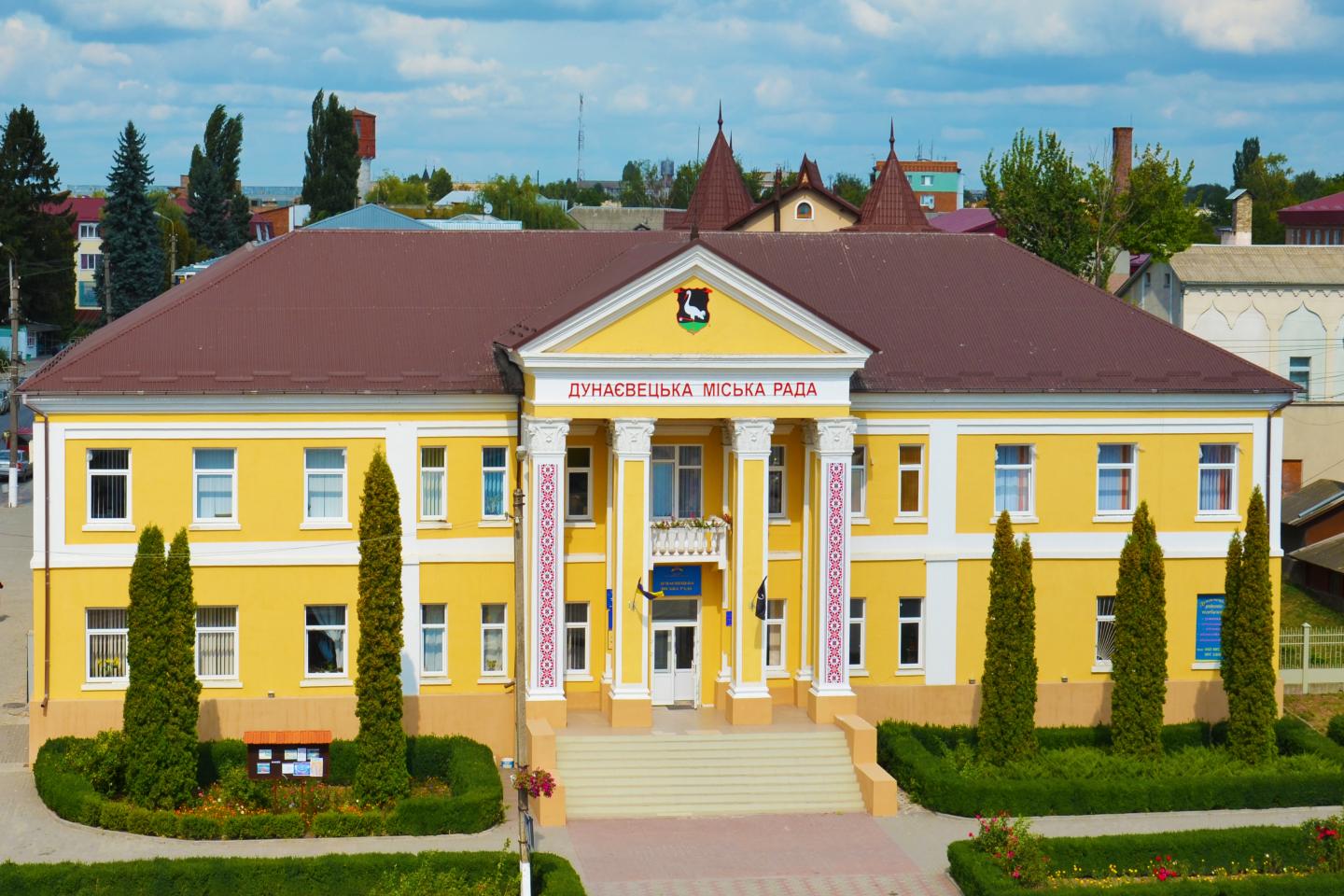 2021 р.Перелік скороченьSWOT-аналіз – аналіз сильних, слабких сторін, а також сприятливих можливостей і загрозАЗПСМ – амбулаторія загальної практики сімейної медицини ВРХ – велика рогата худобаДСТУ – Державні стандарти України, розроблені відповідно до чинного законодавства України, що встановлюють для загального і багаторазового застосування правила, загальні принципи або характеристики, які стосуються діяльності чи її результатів, з метою досягнення оптимального ступеня впорядкованості, розроблені на основі консенсусу та затверджені уповноваженим органомЄС – Європейський СоюзЖКГ – житлово-комунальне господарствоЗДО – заклад дошкільної освітиЗМІ – засоби масової інформаціїЗОШ – загальноосвітня середня школаКНС – каналізаційно-насосна станціяКУВ – Комітет з управління реалізацією СтратегіїМСП – мале та середнє підприємництвоНВК – навчально-виховний комплексПМД  – первинна медична допомогаПМСД – центри первинної медико-санітарної допомогиСОК – сільськогосподарський обслуговуючий кооперативТПВ – тверді побутові відходиХАССП – система аналізу ризиків, небезпечних чинників і контролю критичних точокЦНАП – центр надання адміністративних послугЗМІСТЗвернення до громадиІ. Стратегія розвитку Дунаєвецької міської територіальної громади до 2027 року.1. Вступ.1.1. Мета та підстави розроблення Стратегії розвитку Дунаєвецької міської територіальної громади на період до 2027 року.1.2. Підхід, методика та процес підготовки Стратегії розвитку Дунаєвецької міської територіальної громади на період до 2027 року.2. Скорочений виклад соціально-економічного аналізу Дунаєвецької міської територіальної громади.2.1. Коротка характеристика громади.2.2. Природно-географічні та кліматичні умови. Земельні та природні ресурси.2.3. Інфраструктура та комунальне господарство.2.4.  Транспорт, зв’язок.2.5. Населення та демографія, трудові ресурси.2.6. Економіка і підприємництво.2.7. Сільське господарство.2.8. Промисловість.2.9. Зовнішньоекономічна діяльність.2.10. Енергозабезпечення, енергозбереження.2.11. Стан довкілля.2.12.  Туризм та оздоровлення населення.2.13. Культура та мистецтво.2.14. Фізична культура та спорт.2.15. Освіта.2.16. Охорона здоров’я.2.17. Соціальний захист населення.3. Аналіз сильних сторін, можливостей розвитку, слабких сторін та загроз розвитку Дунаєвецької міської територіальної громади (SWOT-аналіз).3.1. Результати SWOT-аналізу.3.2. SWOT-матриця.3.3. Порівняльні переваги, виклики і ризики Дунаєвецької міської територіальної громади.4. Місія громади, стратегічне бачення, цілі розвитку та завдання.4.1. Місія Дунаєвецької міської територіальної громади.4.2. Бачення Дунаєвецької  міської територіальної громади.4.3. Стратегічні, операційні цілі, завдання.5. План реалізації Стратегії. 6. Фінансове забезпечення,  моніторинг і оцінка реалізації Стратегії.ІІ. План реалізації Стратегії розвитку Дунаєвецької міської територіальної громади на 2021-2023 роки.Шановні жителі та гості Дунаєвецької міської територіальної громади!Кожен мешканець громади бачить майбутнє рідного краю по-своєму, тому дуже важливо разом визначити головні напрями її розвитку, пріоритети, цілі та засоби їх досягнення.Саме з цією метою була розроблена Стратегія розвитку Дунаєвецької міської ради на період до 2027 року. Цей документ є основою для реалізації соціально-економічного розвитку громади, служить базою для розробки проєктів та програм. Її поява стала можливою завдяки налагодженій співпраці між міською радою, представниками бізнесу, активними жителями. Формуючи та створюючи головний стратегічний документ розвитку нашої громади, ми намагались залучити якомога більше жителів громади до співпраці, обговорення, дискусії, живого діалогу, адже розуміємо, що пріоритети розвитку має розділяти та підтримувати уся громада. Кожен мешканець повинен відчути та зрозуміти свою участь та відповідальність у процесах планування, щоб в подальшому ми спільно могли працювати над реалізацією наших планів. Тільки у такому разі Стратегія принесе реальну користь нашій громаді і кожному її жителю.Щиро вдячна усім, хто активно долучився до створення та написання Стратегії розвитку Дунаєвецької міської територіальної громади.Успіхів нам, наснаги та віри у свої сили!Міський голова                                                                          Веліна ЗаяцьІ. Стратегія розвитку Дунаєвецької міської територіальної громади до 2027 року.1. Вступ1.1. Мета та підстави розроблення Стратегії розвитку Дунаєвецької міської територіальної громади до 2027 рокуСтратегія розвитку Дунаєвецької міської територіальної громади на період до 2027 року (далі – Стратегія) є головним плановим документом розвитку на довгострокову перспективу. Стратегія розроблена з урахуванням положень Стратегії розвитку Хмельницької області на 2021-2027 роки, затвердженої рішенням Хмельницької обласної ради від 20 грудня 2019 року №49-29/2019, Державної стратегії регіонального розвитку на 2021-2027 роки, затвердженої постановою Кабінету Міністрів України від 5 серпня 2020 року №695.Стратегія була розроблена на підставі та у повній відповідності до чинного законодавства: Закону України «Про місцеве самоврядування в Україні», Закону України «Про державне прогнозування та розроблення програм економічного і соціального розвитку України», Указу Президента України «Про Стратегію сталого розвитку  «Україна – 2020», Закону України «Про стимулювання розвитку регіонів», Закону України «Про засади державної регіональної політики». Також враховано досвід реалізації Стратегії розвитку територіальної громади Дунаєвецької міської ради на період до 2020 року.Стратегія  є  практичним  інструментом  місцевого  розвитку,  який  дозволяє  планувати, залучати  з  різних  джерел  та  більш  ефективно  використовувати  фінансові,  матеріально-технічні,  природні  та  інші  ресурси,  розробляти  програми  місцевого  розвитку,  проєкти співпраці  об’єднаних  територіальних  громад  та  інші  програмно-цільові  документи, впроваджувати  довгострокові  інфраструктурні  проєкти,  залучати  до  співпраці  та  реалізації проєктів  міжнародних  і  українських  партнерів,  згідно  із  визначеними  стратегічними  пріоритетами розвитку Дунаєвецької міської територіальної громади.Розробка Стратегії, крім власне підготовки самого документу, стала важливим інструментом налагодження партнерства між міською радою та широким колом організацій громадянського суспільства для того, щоб стратегічний документ став надбанням усіх зацікавлених сторін для забезпечення суспільної підтримки реалізації завдань та заходів Стратегії.Відповідно до нових підходів стратегічного планування, ця Стратегія розроблена з урахуванням кращої європейської практики та спрямована на виявлення та впровадження змін у плануванні розвитку громади, забезпечення привабливості громади для вкладення місцевих, регіональних, донорських та приватних коштів. Стратегія є основою для уточнення діючих і розроблення нових місцевих галузевих програм, щорічних програм економічного і соціального розвитку громади.При розробці цього документу враховано усі виклики і переваги, передбачено оптимальне використання наявних ресурсів громади та зменшення диспропорцій у розвитку окремих населених пунктів.Стратегію сформовано на основі цільового підходу, визначено напрями і цілі розвитку громади на перспективу. Відповідно до реалій соціально-економічного розвитку, Стратегія передбачає концентрацію зусиль і фінансових ресурсів на трьох стратегічних цілях.Фінансування проєктів та заходів, що передбачаються цією Стратегією, планується здійснювати за рахунок коштів бюджету громади, державного бюджету, кредитних ресурсів, інвестиційних коштів, коштів, залучених у рамках грантових програм, власних коштів суб’єктів господарювання та інших джерел відповідно до чинного законодавства України.1.2. Підхід, методика та процес підготовки Стратегії розвитку Дунаєвецької міської територіальної громади до 2027 рокуСтратегія є концептуальним документом, що містить бачення майбутнього громади, напрямів її розвитку, та цільового блоку, що складається з низки стратегічних, оперативних цілей, завдань та заходів. Стратегія розроблена у відповідності до Методичних рекомендацій щодо формування і реалізації прогнозних та програмних документів соціально-економічного розвитку об'єднаної територіальної громади, затверджених Міністерством регіонального розвитку,  будівництва та житлово-комунального господарства України від 30.03.2016 №75. В основу цієї Методики покладено принцип сталого розвитку і соціальної інтеграції.Представлена Стратегія розроблена на період з 2021 по 2027 роки. Визначені стратегічні та оперативні цілі мають характер довгострокових (на напрямів розвитку,  тоді як заходи та завдання, спрямовані на досягнення цих цілей, розробляються на короткострокові періоди (на 2021- 2023 роки та 2024-2027 роки). За своїм змістом Стратегія узгоджена із Стратегією розвитку Хмельницької області на 2021-2027 роки та Державною стратегією регіонального розвитку на 2021-2027 роки. Відповідно, вона складається з шести основних частин: вступу, аналітики, стратегічного бачення цілей розвитку, основних завдань, моніторингу (включно з індикаторами) та механізму внесення змін. Стратегічний план має ієрархічну природу, тобто, складається із системи  цілей, нижчі з яких підпорядковані вищим і перебувають у системних взаємозв’язках між собою. Рис. 1. Схема побудови СтратегіїВ основу підготовки Стратегії покладено такі принципи:партнерство;спільна участь представників влади та приватного сектору;відкритість;паритетність;координація;доповнюваність;диверсифікація;вузька спеціалізація;інноваційна спрямованість;ієрархія стратегічних планів;інституційна пам’ять;субсидіарність.Основні етапи розроблення Стратегії:1. Підготовчий етапПротягом 2020 та на початку 2021 року, з метою визначення проблемних питань, проведено опитування та анкетування жителів та представників бізнесу усіх населених пунктів громади, проведено зустрічі з жителями сіл громади. Також проведено опитування старост щодо проблем та перспективних напрямків розвитку старостинських округів.На думку жителів громади, відповідно до результатів опитування, найбільше заважають її розвитку: безробіття (19,86% відповідей респондентів), низька якість (відсутність) дорожнього покриття між населеними пунктами (13,47%), відсутність можливості для самореалізації, забезпечення змістовного дозвілля (9,58%), недостатня громадська ініціативність та активність мешканців (9,31%), відсутність зовнішніх інвестицій (7,92%), зношеність інженерних мереж водопостачання та водовідведення (7,64%), недостатній розвиток підприємництва (7,64%).Серед першочергових завдань, які мають бути здійснені для розвитку громади, відзначено:- щодо питань інфраструктури – ремонт вулиць та під’їзних доріг, освітлення вулиць;- щодо економіки – створення робочих місць, розвиток промисловості, розвиток фермерства;- щодо гуманітарної сфери – розвиток об’єктів медицини, розбудова об’єктів дозвілля.При цьому 74,6% опитаних жителів вірять у реалізацію вказаних завдань. Найвагомішим ресурсом для подальшого розвитку громади 18,6% респондентів вважають прогресивну та дієву місцеву владу; 15,2% – вигідне географічне положення громади; 11,7% – потенціал місцевих підприємств і підприємців.Відповідно до результатів анкетування підприємців, найбільшими перешкодами для ведення бізнесу є відсутність попиту і низька купівельна спроможність населення (28,1% відповідей), високі ставки оподаткування і складне адміністрування, а також нестабільне законодавство у сфері економіки (25,62%) та несприятлива політична ситуація (15,7%). Далі за розподілом (у бік зменшення частки) ідуть проблема високих ставок на кредитні ресурси, нестача фінансування (7,44%); високий рівень конкуренції (6,61%); недостатній розвиток інфраструктури (6,61%); недостатній рівень поінформованості про умови ведення бізнесу, законодавство тощо (3,31%); нестача кваліфікованих працівників (2,48%); недостатність місця для розвитку бізнесу: землі, приміщень (2,48%).Серед головних чинників, що заважають розвитку громади, опитані представники бізнесу вказали безробіття (24,79%); низьку якість або відсутність дорожнього покриття між населеними пунктами громади (17,36%); недостатню громадську ініціативність та активність мешканців (15,7%); а також слабкі можливості для розвитку підприємництва (11,57%) та значну частку населення старшого віку (9,92%).Найбільш пріоритетними видами економічної діяльності опитані підприємці вважають сільське господарство, зокрема,  рослинництво (24,8% відповідей), тваринництво (16,8%), ягідництво (10,4%) та переробку сільськогосподарської продукції (14,4%), а також харчову промисловість (8%) та роздрібну торгівлю (7,2%). Тобто, ті галузі, які є найбільш розвиненими та становлять найбільші частки в структурі економіки в громаді на сьогодні.Результати проведених опитувань та подані пропозиції враховані під час розроблення стратегічного плану розвитку громади.2. Організація роботиРішеннями сесії міської ради від 28 січня 2021 р. №34-5/2021 затверджено положення про Комітет із стратегічного планування та склад Комітету із стратегічного планування. Таблиця 1Склад Комітету зі стратегічного планування3. Соціально-економічний  аналізНайбільш тривалим і важливим етапом розробки Стратегії є проведення соціально-економічного аналізу Дунаєвецької міської територіальної громади  та підготовка проміжних висновків з оцінки структурних економічних і соціальних умов.Проведено збір та аналіз даних, які описують громаду: природно-географічні та кліматичні умови, земельні та природні ресурси, інфраструктура, комунальне господарство, транспорт, зв’язок, населення та демографія, трудові ресурси, економіка і підприємництво, промисловість, сільське господарство, зовнішньоекономічна діяльність, енергозабезпечення та енергозбереження, стан довкілля, туризм та оздоровлення населення, культура та мистецтво,  фізична культура і спорт, освіта, охорона здоров’я, соціальний захист населення. Соціально-економічним аналізом охоплено усі важливі аспекти життєдіяльності та розвитку громади. Його результати вказують на ключові тенденції, які можуть стати основою для розвитку громади та показують основні проблеми, які заважають розвитку і повинні бути вирішені.4. Стратегічний аналізНа підставі оцінки ситуації та тенденцій економічного і соціального розвитку громади комітетом зі стратегічного планування проаналізовано її потенціал шляхом проведення SWOT-аналізу, за результатами якого визначено найбільш важливі внутрішні фактори (сильні і слабкі сторони) і зовнішні обставини (можливості і загрози) для розвитку Дунаєвецької міської територіальної громади.Шляхом формування SWOT-матриці визначено та відібрано конкурентні переваги, з одного боку і найбільш важливі проблеми, з іншого.Результати цього етапу дали можливість:визначити ключові аспекти Стратегії розвитку, а саме: яким чином краще застосувати власні сили і зменшити внутрішні слабкості, оптимально використовуючи зовнішні можливості;сформувати уявлення про поточну ситуацію, проблеми, потенціал, сценарії розвитку та визначити стратегічне бачення розвитку громади на 2021 - 2027 роки.Результати SWOT-аналізу представлені у формі матриці.5. Визначення стратегічного бачення і місії громадиМісія громади (як адміністративно-територіальної одиниці) - це основне їїпризначення, її місце в економічній системі регіону (держави), її унікальні особливості та конкурентні переваги, які у неї вже є, та які громада хотіла б зберегти для подальшого власного розвитку, або здобути у свідомому процесі розвитку.Стратегічне бачення являє собою відображення (узагальнення) найбільш загальних та тривалих уявлень про майбутнє розвитку громади та життя її мешканців, яке буде досягнуто в результаті реалізації Стратегії.Коректне формулювання бачення з точним зазначенням складових загальної мети розвитку є дуже важливим для успішного впровадження, подальшого моніторингу та оцінки виконання.6. Формування стратегічних та операційних цілей з відповідними завданнямиСтратегічна ціль – бажаний результат «цілеспрямованої» діяльності у рішенні ключової проблеми з оптимальним використанням ресурсів. Кожна стратегічна ціль конкретизується в оперативних цілях, що є конкретними, обмеженими у часі алгоритмами дій щодо досягнення стратегічних цілей. Сукупність оперативних цілей складає стратегічну ціль.Оперативні цілі показують, як необхідно проводити зміни та визначають стратегічні цілі кількісно, показують терміни виконання, конкретних виконавців, результат виконання, обсяги та джерела фінансування, конкретні заходи. Кількість оперативних цілей має бути такою, щоб виконати стратегічну ціль.Стратегічні цілі представляють конкретизацію бачення, аспектів і напрямів розвитку громади та сформовані на основі порівняльних переваг громади з урахуванням можливих викликів, на період дії Стратегії, тобто, на 7 років. Операційні цілі визначені як деталізація шляхів досягнення стратегічних цілей, які передбачають реалізацію необхідних завдань. 7. Обговорення, схвалення та затвердження СтратегіїПроєкт Стратегії в цілому представлено для громадського обговорення та розміщено на офіційному веб-сайті Дунаєвецької міської ради.Проведено громадські консультації з жителями громади, підприємцями, представниками громадських об’єднань, співробітниками установ міської ради.2. Скорочений виклад соціально-економічного аналізу Дунаєвецької міської територіальної громади2.1. Коротка характеристика громадиВ рамках проведення реформи децентралізації  в  Україні,  відповідно  до рішення  Хмельницької  обласної  ради від 13 серпня 2015 року № 9-33/2015, утворено  Дунаєвецьку  міську  територіальну  громаду. У  жовтні 2015 року відбулись перші місцеві вибори депутатів Дунаєвецької міської ради та Дунаєвецького міського голови.Дем’янковецький (с. Дем’янківці), Держанівський (с. Держанівка, с. Антонівка), Залісцівський (с. Залісці), Заставський (с. Заставля), Зеленченський (с. Зеленче, с. Степок), Іванковецький (с. Іванківці, с. Слобідка-Гірчичнянська), Лисецький (с. Лисець), Малокужелівський (с. Мала Кужелевка, с. Синяківці, с. Руда-Гірчичнянська, с. Ярова Слобідка), Малопобіянський (с. Мала Побіянка, с. Притулівка, с. Заголосна), Миньковецький (с. Миньківці, с. Катеринівка, с. Городиська), Мушкутинецький (с. Мушкутинці), Нестеровецький (с. Нестерівці), Рахнівський (с. Рахнівка, с. Кривчик, с. Дубинка), Рачинецький (с. Рачинці), Сиворогівський (с. Сивороги, с. Соснівка), Січинецький (с. Січинці, с. Панасівка), Сокілецький (с. Сокілець), Чаньківський (с. Чаньків) старостинські округи.Громада розташована на півдні Хмельницької області, має вигідне транспортно-географічне розташування, оскільки знаходиться на транспортному шляху, що з’єднує Київ, Житомир, Вінницю, Хмельницький із Кам'янець-Подільським, Чернівцями, Бельцами та Кишиневом. Центр громади - місто Дунаївці знаходиться на відстані 29 км від районного центру м. Кам’янець-Подільський та 68 км від обласного центру м. Хмельницький.Протяжність Дунаєвецької міської ради з півночі на південь – 32 км, із заходу на схід – 33,6 км. Географічний центр громади збігається із розташуванням міста Дунаївці, що є вигідним чинником соціально-економічного розвитку території.Громада межує: на півночі та північному сході – із Новодунаєвецькою селищною територіальною громадою, на сході –  із Новоушицькою селищною територіальною громадою, на півдні – з Староушицькою селищною територіальною громадою та Китайгородською територіальною громадою, на заході – з Маківською сільською територіальною громадою та на північному заході –  з Смотрицькою селищною територіальною громадою.2.2. Природно-географічні та кліматичні умовиЗемельні та природні ресурсиДунаєвецька міська територіальна громада розташована в межах  центрально-східної частини Подільської височини,  яка займає середню і південну частини області (понад 4/5 її території), високо піднята над рівнем моря і має переважно плоску або хвилясту поверхню. Рельєф, ґрунтові та агрокліматичні умови території сприятливі для господарського освоєння, що зумовило давнє заселення місцевості і видозміну ландшафтів внаслідок активного антропогенного впливу.Клімат помірно-континентальний з теплим літом і помірно холодною зимою. Середньорічна  температура  +7,3°С. Опадів  випадає найменше в області (менше 600 мм),  але  їх  кількість  є  оптимальною  для  вирощування  сільськогосподарських  культур лісостепової зони.Достатнє зволоження, сприятливий температурний режим та ґрунтовий покрив створюють на території громади сприятливі умови для вирощування сільськогосподарських культур лісостепової зони: пшениці, ячменю, жита, вівса, ріпаку, сої, соняшнику, цукрових буряків, картоплі, овочевих та кормових культур; у південних селах – плодових та ягідних культур.За біопродуктивним потенціалом земельного фонду Дунаєвецька міська територіальна громада є однією з провідних громад України. Земельний фонд  громади становить 66 117 га. Найбільші території займають землі сільськогосподарського призначення, їхня питома вага у земельному фонді становить  79,6 % (52 638 га), що свідчить  про високий рівень сільськогосподарської  освоєння земель. За показниками землезабезпеченості в розрахунку на одного жителя припадає 1,7 га сільськогосподарських угідь та 1,4 га ріллі.У структурі земельного фонду громади рілля становить  –  42 530 га, інші сільськогосподарські угіддя – 10 108 га,  ліси та інші лісовкриті площі – 9 659 га, води – 342,26 га, забудовані землі – 1 956 га, відкриті заболочені землі – 129 га, відкриті землі без рослинного покриву або з незначним рослинним покривом –  1 392,74 га.Рис. 3 Структура земельного фонду громадиУ користуванні сільськогосподарських товаровиробників перебуває           28 255,95 тис. га або 43 % від загальної площі громади.Аналіз структури сільськогосподарських підприємств за розміром сільськогосподарських угідь показав, що в області переважають сільськогосподарські підприємства, основою формування яких є оренда землі. Збільшення площ сільськогосподарського землекористування за рахунок оренди є одним із шляхів концентрації сільськогосподарського виробництва.Природні ділянки займають ліси, луки, остепнені луки, кам’янисті ділянки, болота. Загальна площа лiсiв громади становить 9 659 га, лісовою рослинністю вкрито 9 067 га, що складає 14,6% території громади. Використання лісових ресурсів дає змогу здешевити опалення приміщень та одержати додаткові кошти від заготівлі та реалізації лікарської сировини самозайнятому населенню. На території громади є досить мальовничі краєвиди, що дає додаткові можливості для популяризації туристичних маршрутів, які пролягають по лісистій місцевості, пагорбах, долинах та балках, понад ставками та річками громади. 2.3. Інфраструктура та комунальне господарствоЖитловий фонд громади становить 3 670 будинків, з яких 126 – багатоквартирні будинки. Кількість квартир – 3 167. Структура  житлового  фонду міста Дунаївці характеризується незначним  переважанням  садибної  забудови над багатоквартирною (багатоповерховою) як по кількості квартир, так і по житловій площі. На території громади зареєстровано 12 об’єднань співвласників багатоквартирних будинків.Функціонують 7 комунальних підприємств, що надають послуги населенню. Надання послуг водопостачання і водовідведення надає Комунальне підприємство Дунаєвецької міської ради «Міськводоканал». Послугами водопостачання користуються 8 128 абонентів. Комунальний водопровід обслуговує населення міста, установи, комунальні підприємства та частину забудови сіл Заставля та Січинці. Основною категорією споживачів води  є населення (81,1 % реалізованої і 72,8 % поданої води).Системи централізованого водопостачання є також в 13 селах громади, з яких у господарському віданні КП ДМР «Міськводоканал» перебувають 10, охоплено централізованим водопостачанням у цих 10 селах  близько 30% домогосподарств.Діючий водопровід експлуатується із 1966 року, значна частина трубопроводу є зношеною (фактичний знос сягає 70%). Протяжність вуличних водопровідних мереж складає 145,3 км. Водопостачання абонентів здійснюється з підземного водозабору «Бобова криниця», який розташований в північно-західній частині міста Дунаївці. Якість води відповідає нормативним вимогам. Водовідведення здійснюється лише на території міста Дунаївці, при чому каналізовано лише 31% території міста. Послугами централізованого водовідведення користуються 3 462 абоненти (це 42% міського населення). Протяжність мережі водовідведення становить 48 км.Загальна проблема усієї системи водовідведення міста полягає в тому, що вона споруджувалась без єдиного плану різними підприємствами і відомствами, які вирішували вузькі виробничі потреби, виходячи з наявних ресурсів. В результаті на території міста збудовано 6 перекачувальних каналізаційних станцій, при цьому відбувається багаторазове перекачування стічних вод з одної станції на іншу.  Станом на сьогодні реалізується проєкт з реконструкції очисних споруд та напірного колектора (ІІ черга - напірний колектор, піскоуловлювачі, каналізаційна насосна станція). Проєкт фінансується за рахунок коштів державного та місцевого бюджетів. Послуги з вивезення, сортування та захоронення твердих побутових відходів, благоустрою населених пунктів громади (улаштування (відновлення) покриття доріг і тротуарів, озеленення, забезпечення зовнішнього освітлення, утримання вулично-дорожньої мережі) здійснює Комунальне підприємство Дунаєвецької міської ради «Благоустрій Дунаєвеччини». На балансі підприємства знаходиться сміттєвий полігон площею 13,133 га та сміттєсортувальна лінія, проєктна потужність якої –  25 тис. тонн на рік.  Річні розрахункові об’єми утворення відходів по громаді: тверді – 69,77 тис. м3, великогабаритні –  6,144  тис. м3,  ремонтні –  3,072 тис. м3, небезпечні –  0,336 тис. м3, рідкі –  224,05 тис. м3. Серед утворювачів усіх відходів близько 68% –  населення, 28% –  приватні організації,  3% –  бюджетні організації.Станом на 1 січня 2021 року в м. Дунаївці облаштовано 13 майданчиків для збору сміття, на яких встановлені 54 євроконтейнери для збору твердих побутових відходів та 13 під ПЕТ-пляшку, в тому числі у 2020 році облаштовано 5 сміттєвих майданчиків, на яких встановлені 17 євроконтейнерів для збору ТПВ, 5 контейнерів під ПЕТ пляшку в м. Дунаївці та 9  - у селах громади.Укладено 5 042 договори про надання послуг із збирання та вивезення ТПВ: 2 950 у селах громади та 2 092 у м. Дунаївці.У 2021 році затверджено Схему санітарного очищення населених пунктів Дунаєвецької міської ради. У 2016 році затверджено «Правила  благоустрою  території  населених  пунктів  Дунаєвецької  міської  ради», що  регулюють  відносини  в  галузі  благоустрою  населених пунктів громади,  визначають  комплекс  заходів, необхідних для забезпечення чистоти та порядку.Протяжність теплових мереж у 2020 році становила 4,644 км (м. Дунаївці). Експлуатуються 2 котельні, які працюють на твердому паливі (пелети, дрова). Зношеність  трубопроводів  на  2020 рік  становила близько 75%. Протягом останніх 5 років було замінено теплових мереж на нові з попередньо ізольованими трубопроводами  2,2 км  (у  двохтрубному  вимірі).В умовах здорожчання енергетичних ресурсів найактуальнішим питанням залишається перехід на альтернативний та комбіновані види палива, тобто, встановлення котлів, що використовують природній газ та тверде паливо.2.4. Транспорт, зв’язокЧерез територію громади та її адміністративний центр – місто Дунаївці проходить транспортний шлях Житомир-Чернівці Н-03, що зв'язує Київ, Житомир, Вінницю, Хмельницький із Кам'янець-Подільським, Чернівцями, Бельцами і Кишиневом. Вигідне транспортно-географічне розташування громади  є важливим чинником соціально-економічного розвитку її території.Загальна протяжність вулично-дорожньої мережі по громаді складає 596,5 км, з них 446,6 км – дороги з твердим покриттям. Протяжність 102,3 км у м. Дунаївці. Протяжність вулично-дорожньої мережі у м. Дунаївці становить    102,3 км. Концентрація значної частки інфраструктури в м. Дунаївці та незадовільний стан більшості доріг вимагає першочерговості ремонту під’їзних шляхів до усіх населених пунктів громади та вирішення питання безперервного транспортного сполучення.Більшість населених пунктів громади підключені до мережі Інтернет. Найпоширеніші типи підключень – оптоволоконний Інтернет, підключення по телефонній лінії за технологією ADSL та мобільний Інтернет (GPRS, 3G, 4G). Станом на 1 січня 2021 року у 10 селах громади відсутнє покриття оптичного інтернету. Проте з кожним роком число Інтернет-користувачів збільшується та покращується якість інтернет покриття. Майже вся територія громади  має покриття мобільним зв’язком.2.5. Населення та демографія, трудові ресурсиНаселення громади станом на 1 січня 2021 року становить 36 941 особа, в тому числі 16 189 осіб (43,82%) міського населення та 20 752 (56,18%) сільського населення. За кількістю населення громада є однією з найбільших в Хмельницькій області. Динаміка росту населення за останні 5 років свідчить про незначне, проте постійне зменшення сільського населення на рівні 0,1-2,0% щороку. В цілому, демографічна ситуація в громаді стабільна, немає значних коливань показників смертності. Однак є стабільні показники народжуваності.Чисельність працездатного населення складає 20 104 осіб або 54,42% від загальної кількості населення громади. За даними Дунаєвецької районної філії Хмельницького обласного центру зайнятості, станом на 1 січня 2021 року кількість зареєстрованих безробітних становила 924 особи. Кількість вакансій протягом 2020 року становила 1 264, з них укомплектовано протягом року 712 вакансій,  в тому числі за направленням державної служби зайнятості – 675. Середній розмір заробітної плати по вакансіях становив 5 759,6 грн.В структурі вакансій за видами економічної діяльності  найбільшу частку становили  вакансії у галузі сільського господарства, переробної промисловості (виробництво харчових продуктів, виробництво одягу, виробництво металевих виробів), роздрібної торгівлі. Рівень безробіття не перевищує середніх обласних чи загальноукраїнських показників. Рівень середньої заробітної плати в цілому по громаді зріс,  але є нижчим, ніж по Україні та області в цілому. В громаді існує проблема з трудовою зайнятістю населення, особливо у сільській місцевості,  тому існує проблема трудової міграції населення до інших міст країни та зарубіжжя.2.6. Економіка та підприємництвоВ галузевій структурі суб’єктів підприємницької діяльності відслідковується стабільний розвиток та відносно висока продуктивність підприємств, що працюють у галузях сільського господарства, виробництва продуктів харчування, роздрібної і оптової торгівлі, готельно-ресторанного бізнесу та побутового обслуговування населення. Найбільша кількість підприємств зосереджена у малому бізнесі, який в основному представлений мікробізнесом та приватними підприємцями. Станом на 1 січня 2021 року на території громади здійснюють господарську діяльність   2 124 суб’єкти господарської діяльності, з них 560 – юридичні особи та 1 564 –фізичні особи-підприємці. Переважна більшість мікро- і малих підприємств працюють у сфері роздрібної торгівлі та побутових послуг.Рис. 4 Розподіл суб’єктів господарської діяльності за категоріями підприємств2.7. Сільське господарствоГоловний сектор економіки громади – аграрний. Сільськогосподарськими підприємствами громади усіх форм власності використовується 28,6 тис. га ріллі. Загалом сільськогосподарські угіддя займають 71% земельного фонду громади, що свідчить про високий рівень сільськогосподарського освоєння земель. Основні галузі рослинництва спрямовані на вирощування зернових, олійних культур, овочівництво, садівництво, ягідництво.Валовий збір культур у 2020 році становив по всіх категоріях господарств 75,38 тис. тонн зерна (в заліковій вазі) з усіх зернових та зернобобових культур, при середній урожайності 32,82 ц/га.На території громади діють 140 сільськогосподарських підприємств, з них 75 – фермерські господарства. Середня вартість оренди земель сільськогосподарського призначення складає 2 260 грн. За рейтингом орендної плати громада займає 4 місце серед 47 громад області. У галузі тваринництва працює 33 господарства, з них 19 господарств з розведення свиней, 5 господарств з розведення ВРХ, 2 господарства з розведення свійської птиці, 1 господарство з розведення овець та кіз.У 2019 році Дунаєвецькою міською радою було розроблено і затверджено Програму підтримки розвитку дрібного сільськогосподарського бізнесу – фермерських господарств та фізичних осіб підприємців, які здійснюють діяльність в сфері розведення ВРХ молочних порід та кіз на 2020-2023 роки. Програма покликана сприяти відновленню поголів’я великої та малої рогатої худоби, збільшенню виробництва молока та молокопродуктів, забезпеченню зайнятості сільського населення та створенню нових робочих місць у сільській місцевості. Протягом першого року дії програмою скористалось 4 господарства. Найбільші сільськогосподарські товаровиробники громади: ТОВ «Енселко Агро», ТОВ «Подільський Бройлер», ТОВ «Ситний двір», ТОВ «Козацька долина 2006», ТОВ «Мрія Фармінг Поділля», ТОВ «Ім. Богдана Хмельницького», ФГ «Житниця-Т», ФГ «Подільська марка».Протягом останніх років активно розвивається кооперативний рух. Працює 3 сільськогосподарських обслуговуючих кооперативи. Вдалим прикладом кооперації та створення нових робочих місць у сільській місцевості стало створення у 2017 р. СОК «Ягідний рай», що спеціалізується на вирощуванні ягідних культур та городництві.  У  2020 році членам кооперативу вдалося наростити валовий збір ягоди більш як на третину та значно збільшити площі закладених у приватних домогосподарствах ягідників. У листопаді 2020 року кооператив поповнився новими членами та на сьогодні налічує вже 43 сім’ї-учасники. 2.8. ПромисловістьПромисловість громади представлена в основному підприємствами переробної промисловості (харчова і легка промисловість, металургійне виробництво, виробництво металевих виробів). Одним із найбільших таких підприємств є ТОВ «Верест», що входить до десяти найбільших м’ясопереробних підприємств України та надає робочі місця більш ніж 400 працівникам.Рис. 5 Галузева структура промисловості Дунаєвецької міської територіальної громади 2.9. Зовнішньоекономічна діяльністьЕкспортоорієнтовані підприємства громади здійснюють зовнішньоторговельні операції з партнерами з 6 країн світу. Основу товарної структури експорту складають готовi харчовi продукти з м’яса (ковбаси та аналогiчнi вироби з м’яса), текстильнi матерiали та текстильнi вироби (ковдри та пледи дорожні), вироби з чорних металiв (фiтинги для труб i трубок), деревина i вироби з деревини; деревне вугiлля (деревина паливна у виглядi колод, полiн, хмизу, гiлок, сучкiв тощо; деревна трiска або стружка; тирса, трiска, стружка, уламки та вiдходи деревини та скрап, агломерованi або неагломерованi, у виглядi колод, полiн, брикетiв, гранул тощо), пластмаси, полiмернi матерiали та вироби з них (труби, трубки i шланги та їх фiтинги із пластмаси). Головними імпортними товарними групами громади у 2017-2020 роках були електротехнічне обладнання, обладнання для промислового приготування або виробництва харчових продуктiв, обладнання для сільського господарства, нафтопродукти, вироби будiвельнi з пластмас, електричнi машини та обладнання, токарні верстати, текстильні матеріали (пряжа).За  9 місяців 2020 року обсяг експорту товарів становив 211,9 тисяч доларів США; обсяг імпорту склав 2 613,1 тисяч доларів США.2.10. Енергозабезпечення. ЕнергозбереженняВраховуючи, що у структурі споживання енергетичних ресурсів в громаді домінуюче місце займає природний газ, а основне та допоміжне обладнання котелень приватного сектору, бюджетних установ та організацій вичерпало допустимі терміни експлуатації, головним напрямком роботи у сфері енергозбереження є залучення до паливно-енергетичного балансу громади енергії, виробленої з альтернативних джерел та характерних для нашого регіону альтернативних видів палива.Вирішення існуючих проблем та досягнення мети можливе через:- впровадження опалення на альтернативних видах палива;- впровадження електричного опалення;- проведення санації будівель і споруд установ та організацій бюджетної сфери;- розвиток малої гідроенергетики та відновлювальних джерел енергії. З 2018 року Дунаєвецька міська рада є підписантом Ініціативи ЄС «Угода  мерів». В рамках цієї угоди було розроблено та затверджено План дій сталого енергетичного розвитку та клімату (ПДСЕРК) Дунаєвецької міської ради на 2018-2030 роки, відповідно до якого наша громада зобов’язалася до 2030 року скоротити викиди СО2 на 30% шляхом підвищення енергоефективності та  росту  використання відновлювальних джерел енергії.   Будівництво сонячних електростанцій на території громади та виробництво «чистої» електроенергії, а в результаті – зменшення споживання  електроенергії,  виробленої  шляхом  спалювання палива, дозволить зробити вагомий внесок  в глобальне скорочення викидів СО2 та зменшити його викиди орієнтовно на 350 тон в рік.У 2018 році у громаді розпочато запровадження процесу енергоменеджменту в бюджетних закладах. Впроваджено комп’ютеризовану систему моніторингу енергоспоживання на базі програми «Енергоплан ІІ». До системи моніторингу включено 48 будівель бюджетних установ, внесено дані експлуатаційних та енергетичних характеристик будівель, а також щоденно вносяться показники 152 лічильників.Протягом 2018-2020 років реалізовано комплекс заходів з енергомодернізації будівель бюджетної сфери: шкіл громади, дитячих садочків, сільських будинків громади та інших адміністративних будівель. Переведено на альтернативні види палива 3 діючі котельні та оптимізовано відповідні ділянки  тепломереж. Замінено 500 ламп вуличного освітлення на енергоощадні. Реалізація цих заходів дала змогу знизити фактичні об’єми споживання будівель бюджетної сфери газу на 14%, води на 12%, тепла  на 10%.2.11. Стан довкілляНа території громади немає великих забруднювачів довкілля. Екологічна ситуація стабільна та не становить небезпеки для здоров’я жителів.Для захоронення відходів, що утворюються на території громади, використовується полігон твердих побутових відходів, що розташований на відстані 3 км на південний схід від міста Дунаївці. Експлуатує полігон КП ДМР «Благоустрій Дунаєвеччини». Площа полігону становить 5,133 га та 8 га резервної території.Стихійні звалища періодично утворюються поза межами населених пунктів, куди побутові відходи скидаються, як правило, мешканцями навколишніх сіл. Такі стихійні сміттєзвалища оперативно і систематично ліквідуються.Єдиними  промисловими  відходами  IІІ  класу  небезпеки  на  території  міської  ради  є «Емульсії інші зіпсовані або відпрацьовані». Знешкодження (захоронення) таких відходів здійснюється у відповідності до вимог Закону України «Про відходи».  На території громади у весняний та осінній періоди відбувається традиційне для України спалювання листя, трави, соломи та інших органічних решток у приватних домогосподарствах. Це не тільки значно забруднює повітря, а також знищує важливе різноманіття комах у верхніх шарах ґрунту, унеможливлює використання органіки для підвищення родючості землі. Дунаєвецькою міською радою, представниками громадського сектору громади регулярно проводиться інформаційно-роз’яснювальна робота серед населення щодо шкоди спалювання рослинних відходів та  альтернативних варіантів їх утилізації (компостування).Загрозливим є замулення водних ресурсів громади – річок, ставків. Протягом 2018-2019 років реалізовано проєкт з розчищення русла річки Тернавка та ліквідації підтоплення садиб. Розчищено більше 2 км захаращених прибережних смуг, збудовано 2 пішохідних містки, облаштовано дренажний колектор та 2 осушувачі загальною довжиною 794 м.  2.12. Туризм та оздоровлення населенняНа території громади поступово розвивається туристично-рекреаційна інфраструктура. Наявність природно-кліматичних умов, різноманітність ландшафтних територій, пам’яток природи, історії, культури, які відносяться до  числа найбільш перспективних рекреаційних зон громади: старовинні маєтки та церкви, підземелля, водоспади, цілющі джерела, дендропарки.Місцеві жителі виготовляють продукцію власного виробництва та мають бажання її реалізовувати, що є позитивним фактором для розвитку сільського туризму. У 2019 р. започатковано вперше відкриття туристичного сезону. Розроблено 6 туристичних маршрутів. Створено структурний підрозділ управління культури, туризму та інформації  – туристично-краєзнавчий  центр.Розроблено сайт «Дунаєвеччина туристична», туристичні путівники, інтерактивну карту, розміщено інформаційний стенд з QR-кодами об’єктів.2.13. Культура та мистецтвоУ громаді добре розвинена мережа установ та закладів культури, яка складає:- 32 клубних заклади,- 21 бібліотечний заклад,- 1 історико-краєзнавчий музей,- 1 дитяча школа  мистецтв.Сільські заклади  культури  частково забезпечені сучасною комп’ютерною технікою та мають доступ до мережі  Інтернет.В  2019  році  реконструйовано  2  будинки  культури в селах Чаньків та  Голозубинці. На даний час ці приміщення функціонують як будинки  громади.Протягом 2018-2019 років реалізовано три  проєкти «Громадського  бюджету»: - «Тренажерний зал сільського будинку культури в с. Залісці». В  рамках  проєкту  проведено ремонт приміщення залу та закуплено спортивні тренажери для проведення занять. - «Облаштування  стелі  в  танцювальному  залі  сільського клубу с. Січинці»;-  «Читаємо  разом  громадою» В рамках проєкту придбано книги та телевізор для читального залу Комунальної установи Дунаєвецької міської ради «Дунаєвецька міська публічно-шкільна бібліотека».2.14. Фізична культура та спортВ громаді є відповідна матеріальна база та висококваліфікований викладацько-вчительский потенціал у галузі спорту.Діє заклад позашкілля  –  Комунальна установа «Дунаєвецька дитячо-юнацька спортивна школа» (ДЮСШ). ДЮСШ є комплексною дитячо-юнацькою спортивною школою. У 2020-2021 навчальному році функціонують 30 груп,  у  яких займаються 399 дітей. Це групи з футзалу, волейболу, боротьби (дзюдо та самбо), важкої атлетики, легкої атлетики, настільного тенісу.Учні ДЮСШ є неодноразовими призерами всеукраїнських та обласних змагань. Наприклад, у 2020 році 197 учнів ДЮСШ прийняли участь у всеукраїнських та обласних змаганнях, 67 учнів стали переможцями та призерами. Протягом останніх років було підготовлено чотири майстри спорту України, дванадцять кандидатів у майстри спорту та 990 спортсменів масових розрядів.У громаді діє також Комунальна установа Дунаєвецький міський центр фізичного здоров’я «Спорт для всіх», у якому проводяться групові навчально-тренувальні заняття та самостійні групові та індивідуальні заняття дітей, підлітків та дорослих жителів. Центр має досить потужну спортивно-технічну базу, на базі центру знаходиться міський спорткомплекс «Колос», що дозволяє проводити різноманітні спортивні заходи міського, районного, обласного та всеукраїнського рівнів. Проте, проблемними питаннями на сьогодні залишаються низький рівень розвитку фізичної культури та спорту в сільській місцевості, а також недостатній рівень матеріально-технічного забезпечення закладів фізичної культури та спорту у сільських населених пунктах. Хоча в громаді постійно проводиться комплекс заходів щодо створення належних умов для охоплення населення у сільській місцевості фізкультурно-оздоровчою та спортивно-масовою роботою, проводяться поточні ремонти сільських стадіонів та спортивних майданчиків, проте, з причини неналежного стану більшості сільських спортивних споруд  (внаслідок їх багаторічної тривалої експлуатації), вони не в стані забезпечити потребу в оптимальній руховій активності кожного потребуючого мешканця та сприяти поліпшенню здоров’я, профілактиці захворювань, фізичній реабілітації, проведенні змістовного дозвілля. 2.15. ОсвітаНа території громади функціонують 29 закладів дошкільної освіти, з яких 23 заклади у сільській місцевості та 5 закладів у місті Дунаївці. З них 1 центр розвитку дитини, 4 ясла-садки, 6 структурних підрозділів гімназій. У закладах дошкільної освіти працює 61 група. Дошкільною освітою охоплено 98% дітей віком від 1 до 6 (7) років. Завдяки різним формам роботи з дітьми старшого дошкільного віку забезпечено 100% охоплення дошкільною освітою дітей п’ятирічного віку. Таблиця 2Кількість закладів дошкільної освіти та дітейЗабезпечено єдиний підхід щодо прийому дітей, згідно затвердженого Порядку загальноміської електронної реєстрації дітей до міських закладів дошкільної освіти. Створено інклюзивну групу на базі Дунаєвецького ЗДО №5 «Усмішка». Інклюзивною освітою охоплено 3 дітей дошкільного віку. На базі міського ЗДО №4, Дунаєвецького центру розвитку дитини «Пролісок» функціонують 2 адаптаційні групи для дітей, які ще не відвідують заклади дошкільної освіти.Концепція «Нова українська школа» орієнтує на діалог і багатосторонню комунікацію між педагогами, дітьми та батьками. Фахова психолого-медико-педагогічна підтримка родинам у вихованні і розвитку дітей дошкільного віку здійснюється через діяльність консультативних центрів для батьків та осіб, що їх замінюють. За період 2016-2020 років вони створені у 5 міських закладах дошкільної освіти. До роботи центрів залучаються спеціалісти (психологи, логопеди, медичні працівники, соціальні працівники, учителі).Загальна середня освіта. У 2020-2021 навчальному році в 20 закладах загальної середньої освіти усіх типів і форм власності охоплено навчанням 3 777 учнів. Серед них –  9 гімназій (шкіл І-ІІ ступенів), 11 шкіл І-ІІІ ступенів. У сільській місцевості працюють 16 закладів, у яких навчається 1 548 учнів.Таблиця 3Кількість закладів загальної середньої освіти та учнівВ умовах децентралізації одним із пріоритетів реформування загальної середньої освіти й механізмом для подолання розриву між якістю освіти в містах і сільській місцевості є створення опорних шкіл із сучасним рівнем матеріально-технічного й кадрового забезпечення, які мають забезпечити рівний доступ до якісної освіти усім особам. З метою забезпечення просторової доступності освітніх послуг для дітей, за місцем проживання яких відсутній навчальний заклад, створення безпечних санітарно-гігієнічних та комфортних умов освітнього процесу, рішенням виконавчого комітету Дунаєвецької міської ради №167 від 16.12.2017 року визначено 9 базових закладів загальної середньої освіти – Дунаєвецький НВК «ЗОШ І-ІІІ ступенів, гімназія», Дунаєвецька ЗОШ І-ІІІ ступенів №2, Дунаєвецька ЗОШ І-ІІІ ступенів №4, Великожванчицька ЗОШ І-ІІІ ступенів, Голозубинецька ЗОШ І-ІІІ ступенів, Миньковецька ЗОШ І-ІІІ ступенів, Рахнівська гімназія. В даних закладах навчається 2 153 учні (57% від загальної кількості дітей в громаді), з них підвозиться 380. Відповідно до рішення сесії Дунаєвецької міської ради №8-23/2017р. від 11 липня 2017 року «Про створення опорних шкіл» створено два опорних навчальних заклади, а саме: Дунаєвецька ЗОШ І-ІІІ ступенів №3 та Іванковецька ЗОШ І-ІІІ ступенів, до яких підвозяться 59 та 126 дітей відповідно з населених пунктів, де навчальні заклади були раніше призупинені, ліквідовані або закриті. У цих закладах навчається 783 школярів, що становить 20,7% від загальної кількості учнів у громаді.В громаді повністю забезпечено підвезення дітей та педагогічних працівників до закладів освіти. Підвезенням охоплено 654 учні – 16,4% від загальної кількості учнів. Для усіх учнів, які потребують підвезення, організовано безкоштовне підвезення до місця навчання і додому 16 шкільними автобусами із 31 населеного пункту до 15 закладів загальної середньої освіти за 33 маршрутами. До дошкільних закладів підвозяться 27 дошкільнят. Однак, із загальної кількості автобусів, 5 одиниць мають термін експлуатації понад 10 років і потребують заміни. Крім того, необхідні для розвантаження існуючих маршрутів ще 2 автобуси.Для створення сучасних умов навчання протягом 2017-2020 років було закуплено 29 навчальних кабінетів фізики, хімії, біології, математики, географії з мультимедійним забезпеченням, 16 комп’ютерних класів з мультимедійним забезпеченням та 6 комп’ютерних комплексів.Діє програма підтримки талановитих та обдарованих дітей та молоді Дунаєвецької міської ради. Відповідно, обдаровані діти в галузі освіти, спорту, культури отримують щомісячну стипендію міського голови.Поряд з цим, щороку збільшується кількість дітей, які потребують індивідуальної або інклюзивної форми навчання. Тому у 2020-2021 навчальному році створений інклюзивний клас на базі опорного закладу Дунаєвецької ЗОШ І-ІІІ ступенів №3.Велика увага приділяється харчуванню дітей. Задля цього доповнено та оновлено кухонні прилади (промислові електроплити, духові шафи, електросковорідки, скиборізки, посудомийні машини, холодильне обладнання, електром’ясорубки), кухонний інвентар; збільшено асортимент продуктів харчування; розроблено нові технологічні карти страв. З метою підготовки та впровадження системи управління безпечністю харчових продуктів на основі концепції ХАССП в закладах освіти, залучено до співпраці аудитора з харчової безпеки ТОВ «Консалтинг систем менеджемент груп». Проведено діагностичний аудит 20 навчальних закладів з детальним фотозвітом стосовно інфраструктури, робочої зони, освітлення та вентиляції, водопостачання, обладнання та посуду, гігієни персоналу, зберігання, очищення та дезінфекції, управління відходами, боротьби зі шкідниками, подачі страв, обліку скла та твердого пластику, використання дерев’яного інвентарю та ін. Сформовані групи ХACCP в кожному навчальному закладі. Проведено навчання персоналу (директори, завідувачі, кухарі, медпрацівники) закладів загальної середньої та дошкільної освіти. Учасників ознайомили з розробкою та впровадженням системи менеджменту безпечності харчових продуктів відповідно до вимог ДСТУ ISO 22000:2005 «Системи управління безпечністю харчових продуктів. Вимоги до будь-яких організацій харчового ланцюга». Позашкільна освіта. Осередком дитячої творчості є мережа позашкілля. В громаді функціонує 3 заклади позашкілля, підпорядковані управлінню освіти, молоді та спорту. Це Комунальний заклад Дунаєвецької міської ради «Будинок творчості школяра», Комунальний заклад Дунаєвецької міської ради «Станція юних натуралістів» та Комунальна установа Дунаєвецької міської ради «Дунаєвецька дитячо-юнацька спортивна школа».  У закладах позашкільної освіти у 2020-2021 навчальному році займається 1 789 дітей (тобто, 47% загальної кількості учнівства громади). Крім того, 1 520 учнів (40%) охоплено гуртковою роботою при закладах загальної середньої освіти.Комунальний заклад Дунаєвецької міської ради «Станція юних натуралістів» сім років поспіль є переможцем відкритого Рейтингу якості позашкільної освіти «Золота когорта позашкільників»: два роки у категорії «Позашкільні навчальні заклади районного підпорядкування серед профільних позашкільних навчальних закладів» та п’ять років у категорії «Позашкільні навчальні заклади міського підпорядкування серед профільних позашкільних навчальних закладів».За підсумками Всеукраїнського художнього конкурсу «Календар GLOBE 2019. GLOBE – 20 років в Україні» Комунальний заклад Дунаєвецької міської ради «Станція юних натуралістів» нагороджений найвищою відзнакою – золотим  сертифікатом. Умови сьогодення спонукають до перегляду підходів щодо моделювання і самої системи позашкільної освіти, оскільки важливо в умовах змін зберігати і розвивати цю систему як невід’ємну складову безперервності освіти, а також забезпечити надання якісної позашкільної освіти дітям, які проживають в  територіальній громаді. З цією метою, а також виходячи з потреб оновлення змісту і методики освітнього процесу, у 2021 році прийнято рішення про створення на базі Станції юних натуралістів та Будинку творчості школяра єдиного Центру позашкільної освіти, що надаватиме широкий спектр позашкільних освітніх послуг для дітей віком від 3 до 18 років.2.16. Охорона здоров’яМедичну допомогу первинної ланки мешканцям громади надає Комунальне некомерційне підприємство «Дунаєвецький центр первинної медико-санітарної допомоги» ().Первинна медична допомога надається в амбулаторних умовах або за місцем проживання пацієнта лікарем загальної практики-сімейним лікарем і передбачає:- надання консультацій, проведення діагностики та лікування найбільш поширених хвороб, травм, отруєнь, патологічних, фізіологічних (під час вагітності) станів, здійснення профілактики;- направлення відповідно до медичних показань пацієнта, який не потребує екстреної медичної допомоги, для надання йому спеціалізованої або високо спеціалізованої медичної допомоги;- надання невідкладної медичної допомоги в разі гострого розладу фізичного чи психічного здоров’я пацієнта, який не потребує екстреної, спеціалізованої або високоспеціалізованої медичної допомоги.У структурі захворювань перше місце вже протягом багатьох років займають хвороби системи кровообігу (31,2%), на другому – хвороби органів дихання (15,1%), на третьому – хвороби кістково-м’язової системи (9,7%). Поширення хвороб ендокринної системи, розладів харчування, порушення обміну речовин становить 5,9% від усіх захворювань і займає четверте місце у структурі захворювань. Медичну допомогу населенню надають 10 закладів охорони здоров’я, зокрема у листопаді 2020 відкрито нову амбулаторію загальної практики сімейної медицини. Також у КНП «Дунаєвецький центр ПМСД» ДМР функціонує 42 фельдшерських пункти.У амбулаторіях загальної практики сімейної медицини працює 36 лікарів. Середньомісячні витрати на утримання закладів КНП «Дунаєвецький центр ПМСД» ДМР складають  2,2 млн. грн., у середньому на 1 жителя ці витрати складають 37 гривень на місяць. У 2020 році придбано новий автомобіль, хоча потреба в оновленні автопарку залишається актуальною.Щодо впровадження електронної системи охорони здоров’я, проведено підключення до Інтернет-мережі всіх амбулаторій загальної практики сімейної медицини, закуплено комп’ютерну техніку для лікарів. Створено належні умови для укладання декларацій між лікарем та пацієнтом за допомогою електронної системи охорони здоров’я «Е-Health» та підключено до медичних інформаційних систем.Послуги вторинного рівня медицини забезпечує Комунальне некомерційне підприємство Дунаєвецької міської ради «Дунаєвецька багатопрофільна лікарня». Стаціонарна допомога надається за усіма основними спеціальностями вторинного рівня, є відділення анестезіології та інтенсивної терапії, відділення екстреної допомоги, консультативно-діагностичний центр, працює комп’ютерний томограф, проводяться складні оперативні втручання, лапароскопічні операції, пересадка суглобів. Лікарня забезпечена необхідним медичним обладнанням, виконуються усі необхідні обстеження. Амбулаторна допомога надається за 32 спеціальностями. За останні роки придбано рентген-обладнання, УЗД-апарат, відеогастродуоденоскоп, кардіомонітори, дихальну апаратуру, 60 комп’ютерів.Протягом останнього десятиліття введено в експлуатацію новий палатний корпус з дитячим відділенням та дитячою консультацією на 30 ліжко-місць, проведено капітальний ремонт в усіх відділеннях, утеплено приміщення поліклініки, хірургічного відділення, пологового відділення та жіночої консультації, лабораторії. У відремонтоване та утеплене приміщення переведено цех дитячого харчування (колишня дитяча кухня). Таких цехів є декілька у Хмельницькій області.У 2019 році відкрито відділення гемодіалізу обласного гемодіалізного центру, в якому лікуються хворі з громад колишніх Дунаєвецького та Новоушицького районів.2.17. Соціальний захист населенняУправління соціального захисту та праці Дунаєвецької міської ради створене наприкінці 2020 року. До сфери управління новоствореного виконавчого органу належать: Комунальна установа Дунаєвецької міської ради «Міський центр комплексної реабілітації осіб з інвалідністю «Ластівка», Комунальна установа Дунаєвецької міської ради «Територіальний центр соціального обслуговування» та Комунальна установа Дунаєвецької міської ради «Трудовий архів». Окремо діє та надає послуги Служба у справах дітей Дунаєвецької міської ради.Штат фахівців із соціальної роботи  комунальних установ становить 60 осіб, на обслуговуванні яких перебувають 1 927 осіб. Кількість послуг, що надають працівники цих установ – 16. Крім того, управління координує діяльність з реалізації двох міських програм: Програми соціального захисту населення Дунаєвецької міської ради на 2021-2025 роки та Програми виплати компенсації на поховання громадян, померлих від COVID-19,  на 2021 рік.3. Аналіз сильних сторін, можливостей розвитку, слабких сторін та загроз розвитку Дунаєвецької міської територіальної громади (SWOT-аналіз)3.1. SWOT - аналіз громадиНа основі соціально-економічного аналізу визначено сильні й слабкі чинники (сторони) та можливі зовнішні впливи (можливості та загрози) на подальший соціальний та економічний розвиток Дунаєвецької міської територіальної громади.Таблиця 43.2. SWOT-матриця Дунаєвецької міської територіальної громадиSWOT-матриця – важливий елемент визначення конкурентних переваг громади, оскільки дозволяє виявити взаємозв’язки між внутрішніми (сильні та слабкі сторони) та зовнішніми (можливості та загрози) факторами. Суцільна лінія символізує сильний взаємозв’язок, пунктирна – слабкий. Саме ці взаємозв’язки дозволяють сформулювати порівняльні переваги, виклики і ризики, які є основою для стратегічного вибору – формулювання стратегічних та операційних цілей розвитку громади  на довгострокову перспективу.Якщо сильна сторона підкріплюється можливістю, а загроза не нівелює цю сильну сторону, то така сильна сторона є найбільш важливою для громади.Порівняльні переваги                  Сильні сторони                                                                    МожливостіВиклики.Слабкі сторони                                                                    МожливостіРизики.Слабкі сторони                                                                     Загрози4. Місія громади, стратегічне бачення, цілі розвитку та завдання4.1. Місія Дунаєвецької міської територіальної громадиМісія громади (як адміністративно-територіальної одиниці) – це основне їїпризначення, її місце в економічній системі регіону (держави), її унікальні особливості та конкурентні переваги, які у неї вже є, та які громада хотіла б зберегти для подальшого власного розвитку, або здобути у свідомому процесі розвитку.Місія Дунаєвецької міської територіальної громади: створення оптимальних умов для реалізації людського потенціалу, розвитку інфраструктури, місцевого бізнесу, туризму, залучення інвестицій, покращення якості життя мешканців громади.4.2. Бачення Дунаєвецької міської територіальної громадиЗ урахуванням проведених заходів та обговорень за участі мешканців громади, результатів опитувань та підсумкової аналітичної роботи для Дунаєвецької міської територіальної громади на період до 2027 року є актуальним наступне визначення стратегічного бачення майбутнього:Дунаєвецька міська територіальна громада – економічно спроможна і соціально-орієнтована громада, комфортна та безпечна для проживання, туристично приваблива, з економічною та соціальною сталістю, де люди забезпечені муніципальними, комунальними і соціальними послугами та мають можливості розвитку у різних сферах життєдіяльності.4.3. Стратегічні цілі, операційні цілі та завданняСтратегічна ціль 1: Підвищення конкурентоспроможності економіки громади.Операційна ціль 1.1: Зміцнення малого і середнього підприємництваЗавдання 1.1.1: Розбудова інфраструктури підтримки МСП.Завдання 1.1.2: Стимулювання МСП шляхом фінансової підтримки за рахунок коштів, що не заборонені чинним законодавством.Завдання 1.1.3: Підвищення спроможності місцевих органів влади в сфері надання адміністративних послуг.Завдання 1.1.4: Поліпшення доступу фізичних та юридичних осіб до електронних сервісів.Завдання 1.1.6: Покращення іміджу підприємництва.Операційна ціль 1.2: Підвищення продуктивності агропромислового секторуЗавдання 1.2.1: Сприяння створенню та підвищенню спроможності малих виробників сільськогосподарської продукції та їх об’єднаньЗавдання 1.2.2: Стимулювання розвитку галузі переробки сільсько-господарської продукції.Завдання 1.2.3: Стимулювання нетрадиційних видів сільськогосподарського виробництва.Операційна ціль 1.3: Активізація інвестиційної діяльностіЗавдання 1.3.1: Створення та постійна актуалізація портфелю інвестиційних пропозицій громади.Завдання 1.3.2: Промоція інвестиційних продуктів громади.Завдання 1.3.3: Створення онлайн ресурсу інвестиційних об’єктів громадиОпераційна ціль 1.4: Забезпечення прозорої системи управління територією, оптимізація земельних відносинЗавдання 1.4.1: Розроблення якісної містобудівної документації.Завдання 1.4.2: Підвищення раціонального використання земельних ресурсів територіальної громади.Операційна ціль 1.5: Розвиток туристичного потенціалу громадиЗавдання 1.5.1: Розвиток  та  створення  нових об’єктів туризму, туристичних, культурних продуктів та маршрутів.Завдання 1.5.2: Промоція культурних надбань громади на регіональному та всеукраїнському рівнях.Завдання 1.5.3: Підвищення рівня та сприяння створенню культурних продуктів і послуг.Стратегічна ціль 2: Розвиток людського потенціалуОпераційна ціль 2.1: Розвиток трудового потенціалуЗавдання 2.1.1: Стимулювання розвитку підприємницьких навичок населення.Завдання 2.1.2: Активізація самозайнятості населення та створення нових робочих місць.Операційна ціль 2.2: Стимулювання розвитку громадянського суспільстваЗавдання 2.2.1: Підтримка громадських ініціатив, спрямованих на укріплення та розвиток громади.Завдання 2.2.2: Вдосконалення інструментів комунікації влади та громадськості.Завдання 2.2.3: Підтримка молодіжних ініціатив.Стратегічна ціль 3: Підвищення якості життя та збереження довкілляОпераційна ціль 3.1: Розвиток житлово-комунальної інфраструктуриЗавдання 3.1.1: Вдосконалення системи управління житловим фондом громади.Завдання 3.1.2: Реалізація заходів з енергоефективності та енергозбереження.Завдання 3.1.3: Будівництво, ремонт та утримання доріг.Завдання 3.1.4: Модернізація системи водопостачання та водовідведення.Завдання 3.1.5: Запровадження ефективної системи поводження з відходами.Завдання 3.1.6: Організація зелених зон та зон відпочинку.Завдання 3.1.7: Розвиток мережі вуличного освітлення в населених пунктах громади.Завдання 3.1.8: Благоустрій кладовищ на території громади.Операційна ціль 3.2: Якісна система надання освітніх послугЗавдання 3.2.1: Створення оптимальної мережі закладів загальної середньої освіти та реалізація профільного навчання у старшій школі.Завдання 3.2.2: Забезпечення рівного доступу та підвищення якості освітніх послуг. Завдання 3.2.3: Розвиток інклюзивної освіти.Завдання 3.2.4: Залучення грантових коштів на розвиток освітньої галузі.Завдання 3.2.5: Розвиток фізичної культури та спорту.Операційна ціль 3.3: Покращення демографічної ситуації та продовження тривалості активного періоду життя людиниЗавдання 3.3.1: Розбудова інфраструктури (мережі) закладів для надання первинної медичної допомоги населенню громади.Завдання 3.3.2: Покращення якості вторинного рівня надання медичної допомоги населенню громади.Завдання 3.3.3: Розширення та вдосконалення мережі спортивних об’єктів.Завдання 3.3.4: Впровадження принципів здорового способу життя.Операційна ціль 3.4: Удосконалення системи соціального забезпечення населенняЗавдання 3.4.1: Запровадження електронної бази осіб, які потребують соціальних послуг.Завдання 3.4.2: Розширення переліку послуг для різних категорій вразливих верств населення.Завдання 3.4.3: Соціальна інтеграція.Операційна ціль 3.5: Розширення можливостей для забезпечення культурних, духовних потреб жителів громадиЗавдання 3.5.1: Забезпечення  умов  для  забезпечення  рівного  доступу  до  якісного   культурного продукту. Створення  центрів  культурних  послуг.Завдання 3.5.2: Переформатування  історико-краєзнавчого  музею на креативний об’єкт багаторівневої комунікації.Завдання 3.5.3: Модернізація мережі бібліотек шляхом інформатизації та використання їх ресурсу для створення мережі розширених центрів надання культурних, освітніх та інших послуг.Завдання 3.5.4: Створення належних умов для розвитку творчих здібностей дітей та молоді.Операційна ціль 3.6: Підвищення рівня екологічної безпеки та збереження довкілля.Завдання 3.6.1: Збереження та відтворення зелених насаджень.5. План реалізації СтратегіїДля досягнення стратегічних, операційних цілей та виконання завдань,  Комітетом зі стратегічного планування розробляється План реалізації Стратегії розвитку Дунаєвецької міської територіальної громади на 2021-2023 роки, та 2023-2027 роки. План реалізації Стратегії розробляється на основі пропозицій від керівників підприємств, установ та організацій Дунаєвецької міської територіальної громади, та має бути конкретизований у щорічних планах соціально-економічного розвитку громади, цільових та галузевих програмах.Управління процесом реалізації Стратегії проводиться за принципами єдності управління, персональної відповідальності, прозорості та поточної координації дій. Адміністрування процесу здійснюється виконавчим комітетом та відповідними структурними підрозділами міської ради.План реалізації Стратегії містить перелік конкретних заходів, які мають бути виконані протягом відповідного періоду часу (заходи подаються у розрізі відповідних стратегічних та оперативних цілей, на досягнення яких вони спрямовані), основні очікувані результати виконання відповідного заходу та індикатори, відповідно до яких оцінюється реалізація заходу та виконання завдання.6. Фінансове забезпечення,  моніторинг і оцінка реалізації СтратегіїСтратегічні цілі, визначені цим документом, вказують на точки докладання зусиль і напрями використання ресурсів (у тому числі приватних інвестицій), щоб їх результативність була максимальною з точки зору досягнення стратегічного бачення. Реалізація проєктів Плану реалізації Стратегії – це завдання для структурних підрозділів виконавчого комітету міської ради, територіальних органів міністерств, інших центральних органів виконавчої влади, сектору громадських організацій і громадян за підтримки проєктів міжнародної технічної допомоги.Моніторинг реалізації Стратегії розвитку Дунаєвецької міської об’єднаної територіальної громади включає три рівні:1. Моніторинг зовнішнього середовища розвитку громади. Базується на аналізі основних показників, що характеризують ситуацію в державі в цілому та Хмельницькій області, які є стратегічно важливими для громади. 2. Моніторинг процесу реалізації стратегії по основних показниках.3. Моніторинг виконання завдань та заходів, проєктів та програм місцевого розвитку. З метою координації дій розпорядженням міського голови  створюється постійно діючий Комітет з управління реалізацією стратегії (далі – КУВ), до якого входять представники, відповідальні за виконання завдань стратегічного плану. Очолює КУВ міський голова. КУВ виконує наступні функції:-	організовує взаємодію підрозділів виконавчих органів міської ради, органів державної влади, підприємств та установ громади в процесі реалізації стратегічного плану, програм та проєктів; - формує пропозиції змін до цілей і завдань, які необхідно вносити до стратегії як відповідь на виявлені нові загрози й можливості;- здійснює підготовку щорічних звітів про стан реалізації Стратегії, надає їх міському голові та презентує на сесії міської ради. Повний текст звіту підлягає обов’язковому розміщенню в мережі Інтернет.На  підставі  щорічного  моніторингу  показників  (індикаторів)  за оперативними  цілями  здійснюватиметься  оцінка  ефективності  Стратегії,  яка буде  основою  для  внесення  змін  до  стратегічного  плану,  а  також  інших системних змін,  у тому  числі  інституційного, кадрового забезпечення процесу реалізації Стратегії. Оцінюється стан виконання кожного завдання та ступінь досягнення результатів. Міський голова                                                                         Веліна ЗАЯЦЬІІ. План реалізації Стратегії розвитку Дунаєвецької міської територіальної громади на 2021-2023 рокиМіський голова                                                                                                                                        Веліна ЗАЯЦЬ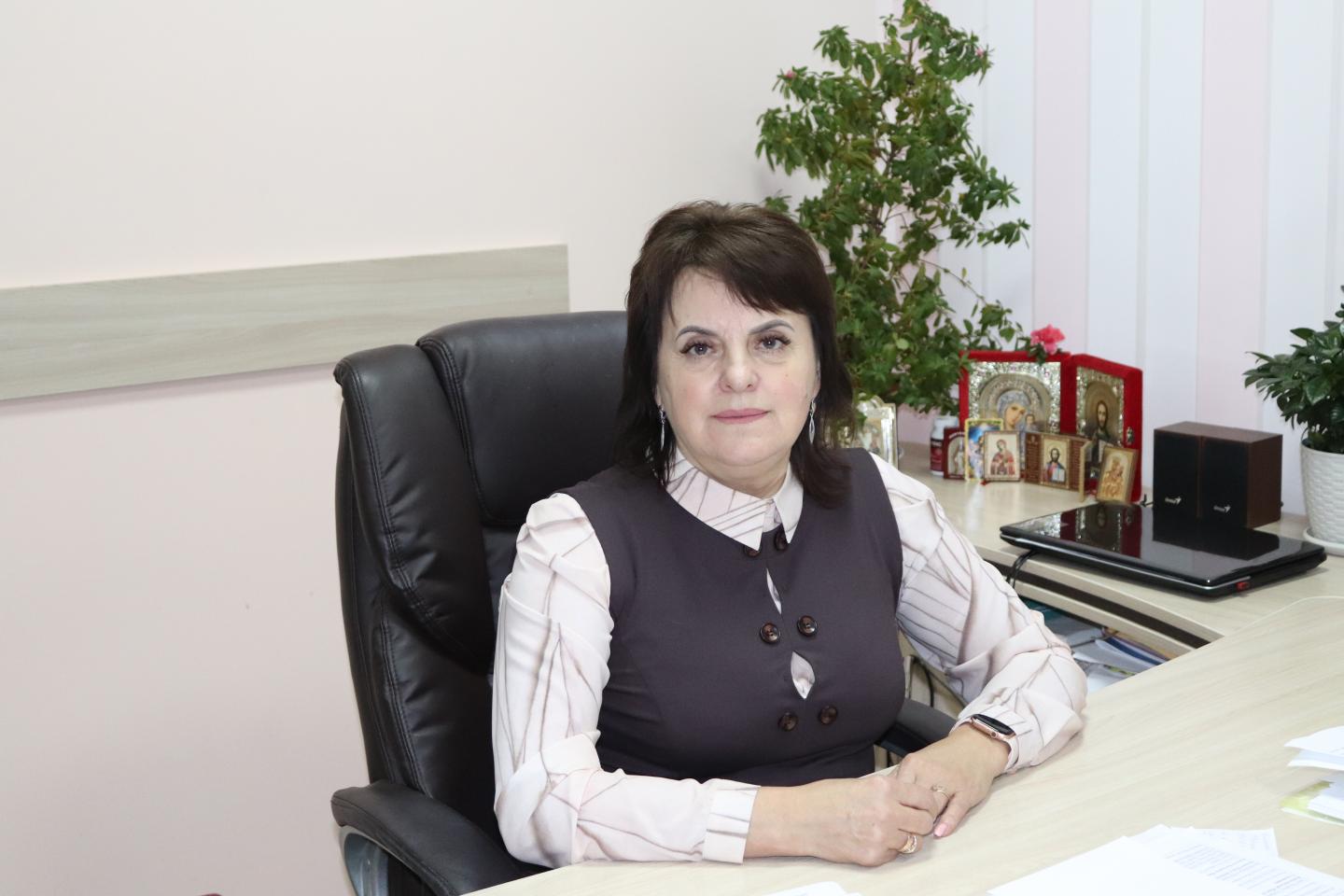     В рамках проведення реформи децентралізації в Україні, відповідно до рішення Хмельницької обласної ради від 13 серпня 2015 року №9-33/2015, утворено Дунаєвецьку міську територіальну громаду, з адміністративним центром у місті Дунаївці.Дунаєвецька міська територіальна громада є однією з найбільших громад в Хмельницькій області. До її складу увійшов 51 населений пункт. Населення громади станом на 1 січня 2021 року становить 36 941 осіб.№ з/пПІБМісце роботипосадаМісце проживанняІНСТУЦІОНАЛЬНА ГРУПАІНСТУЦІОНАЛЬНА ГРУПАІНСТУЦІОНАЛЬНА ГРУПАІНСТУЦІОНАЛЬНА ГРУПАІНСТУЦІОНАЛЬНА ГРУПАЗаяць Веліна ВладиславівнаДунаєвецька міська радаголова Дунаєвецької міської радисмт. ДунаївціГригор’єв Олег ВасильовичДунаєвецька міська радасекретар міської радим. ДунаївціЯценко Сергій МихайловичДунаєвецька міська радазаступник міського головим. ДунаївціСіра Катерина ВікторівнаДунаєвецька міська радакеруюча справами апарату виконавчого комітету ДМРм. ДунаївціОстровський Микола ГелярдовичДунаєвецька міська раданачальник управління соціального захисту та праці міської ради м. ДунаївціОлійник Наталія ВасилівнаДунаєвецька міська радастароста сіл Миньківці, Городиська, Катеринівкас. МиньківціЛясота Тарас АнатолійовичДунаєвецька міська радаНачальник юридичного відділум. ДунаївціГУМАНІТАРНА ГРУПАГУМАНІТАРНА ГРУПАГУМАНІТАРНА ГРУПАГУМАНІТАРНА ГРУПАГУМАНІТАРНА ГРУПАБец Алла ВікторівнаДунаєвецька міська радазаступник міського головис. Мукша КитайгородськаІсакова Інна АнатолівнаУправлінння освіти, молоді та спорту ДМРначальник управлінням.ДунаївціСлюсарчик Надія Олексіївнадепутат Дунаєвецької міської ради VІІІ скликанняс. РахнівкаПоліщук Юрій СтепановичТОВ «АгроЕкспоСвіт»Директор, депутат Дунаєвецької міської ради VІІІ скликанням. ХмельницькийЯтчук Тетяна ВолодимирівнаКНП «Дунаєвецький цент первинної медико-санітарної допомоги» ДМРмедичний директор підприємства  м.ДунаївціШурдило Олег ПетровичКУ «Дунаєвецька дитячо-юнацька спортивна щкола» ДМРдиректорм.ДунаївціПопюк Раїса ВасилівнаКУ «Територіальний центр соціального обслуговування» ДМРпсихологм. ДунаївціКаліновська Оксана ВолодимирівнаДунаєвецька ЗОШ І-ІІІ ст. № 4директорм. ДунаївціМанчук Наталія ВолодимирівнаУправління культури, туризму та інформації ДМРспеціаліст І категоріїм. ДунаївціЧекман Юрій ПетровичДунаєвецька ЗОШ І-ІІІ ст. - гімназія"директорм .ДунаївціШинкар Наталя ВасилівнаКНП «Дунаєвецький цент первинної медико-санітарної допомоги» ДМРфельдшерс. РахнівкаОсадчук Ілля Олегович голова Молодіжної радим .ДунаївціКуровська Оксана МиколаївнаІванковецька ЗОШ І-ІІІ ст.директорс. ІванківціГригор'єва Віра ВолодимирівнаДунаєвецька міська радастароста села Мушкутинціс. МушкутинціПещанюк Ольга ВолодимирівнаКУ «Територіальний центр соціального обслуговування» ДМРдиректорм.ДунаївціГрідінСергій ВіталійовичКЗ «Дунаєвецька дитяча школа мистецтв» ДМРдиректорм. ДунаївціСухович Дмитро МихайловичУкраїнська греко-католицька церкваЦерква Вознесіння Господньогонастоятельм. ДунаївціОтець ПавлюкОлександр ТалімоновичЄвангелістично–Реформатська Церква Святої Трійці, Українське Товариство Реформаціїнастоятельм. ДунаївціКметюк Ірина Леонідівна ГО «Міст життя»член організаціїм. ДунаївціЕКОНОМІЧНА ГРУПАЕКОНОМІЧНА ГРУПАЕКОНОМІЧНА ГРУПАЕКОНОМІЧНА ГРУПАЕКОНОМІЧНА ГРУПАКадюк Ірина МиколаївнаДунаєвецька міська раданачальник відділу економіки, інвестицій та комунального майна апарату виконавчого комітету ДМРм. ДунаївціГородецький Владислав ВолодимировичТМ «Фірмовий гостинець»фізична особа-підприємець, голова ради підприємцівм. ДунаївціВознюк Тетяна ВікторівнаСФГ «Айстра-1»менеджер с. СічинціОроховський Володимир ВолодимировичКП Дунаєвецької міської ради «Благоустрій Дунаєвеччини»директорс. РахнівкаВасільков Юрій МихайловичТМ «Ласлава»начальник відділу збутум. ДунаївціБаранюк Наталія ВасилівнаДунаєвецьке управління Головного управління ДПС у Хмельницькій областіначальник управлінням. ДунаївціЛисенко Юрій Миколайовичфізична особа-підприємецьфізична особа-підприємецьс. ЧимбарівкаАнтал Вячеслав Івановичадвокат, депутат Дунаєвецької міської ради VІІІ скликанням. ДунаївціГалатин Галина МиколаївнаДунаєвецька міська радастароста села Залісціс. ЗалісціСереда Олексій Олексійович ГО «За конкретні справи»м. ДунаївціПантілімонова Тетяна МатвіївнаДунаєвецька міська радаУправління соціального захисту та праці, фахівецьм. ДунаївціТимчишин Микола ВолодимировичДунаєвецьке районне споживче товариство голова правлінням. ДунаївціЕКОЛОГІЧНА ГРУПАЕКОЛОГІЧНА ГРУПАЕКОЛОГІЧНА ГРУПАЕКОЛОГІЧНА ГРУПАЕКОЛОГІЧНА ГРУПАВітровчак Юрій МихайловичДунаєвецька міська раданачальник відділу житлово-комунального господарства та благоустроюс. ДержанівкаКрасовська Людмила ЄвгенівнаГуртовня «Анна»фізична особа підприємець, депутатм. ДунаївціДанілов Олександр ІвановичКП  ДМР  «Лісовик» директорм. ДунаївціІвшина Ніна Михайлівнапенсіонерпенсіонерм. ДунаївціПоліщук Франя Петрівнапенсіонерпенсіонер, голова Поважної радим. ДунаївціДудка Сергій МиколайовичКП  ДМР «Міськводоканал» начальникм. ДунаївціБезверхий Володимир АнатолійовичТОВ «Верест»експедиторм. ДунаївціБабій Оксана АнатоліївнаДунаєвецька міська радастароста сіл Іванківці, Слобідка-Гірчичнянськас. ІванківціВеселовська Алла Василівна  ГО "ДТЗТ "ЛАПИ В ДОЛОНЯХ"голова м. ДунаївціЛисак Віталій ЄвгеновичДунаєвецьке районне управління Держпродспоживслужби начальникм. Дунаївці     До складу громади увійшов 51 населений пункт – місто Дунаївці, що є адміністративним центром громади та 50 сіл, об’єднаних у 27 старостатів. Це Великожванчицький (с. Великий Жванчик, с. Малий Жванчик, с. Чимбарівка, с. Ліпіни, с. Трибухівка), Великокужелівський (с. Велика Кужелева), Великопобіянський (с. Велика Побійна), Вихрівський (с. Вих-рівка, с. Пільний Мукарів), Во-робіївський (с. Воробіївка), Ганнівсь-кий (с. Ганнівка), Гірчичнянський (с. Гірчична), Голозубинецький (с. Голо-зубинці), Гутояцьковецький (с. Гута-Яцьковецька, с. Яцьківці, с. Гута- Блищанівська, с. Ксаверівка, с. Млаки),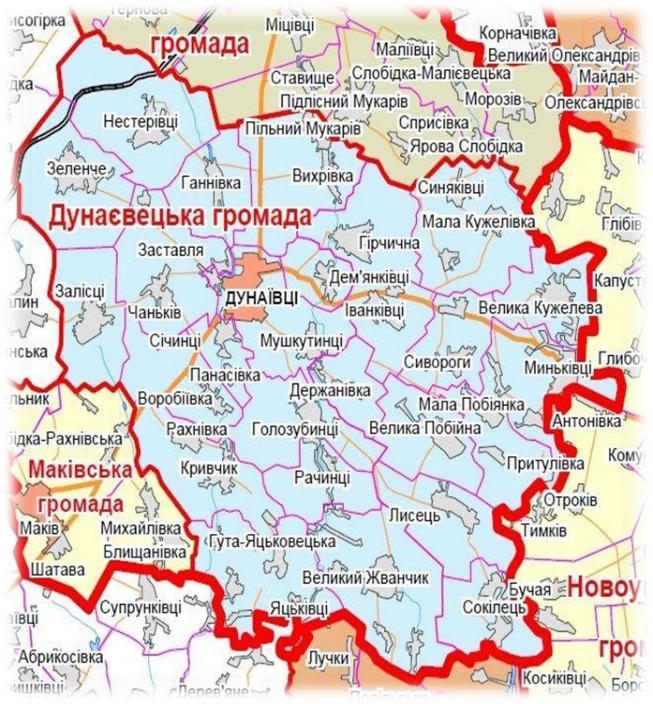      До складу громади увійшов 51 населений пункт – місто Дунаївці, що є адміністративним центром громади та 50 сіл, об’єднаних у 27 старостатів. Це Великожванчицький (с. Великий Жванчик, с. Малий Жванчик, с. Чимбарівка, с. Ліпіни, с. Трибухівка), Великокужелівський (с. Велика Кужелева), Великопобіянський (с. Велика Побійна), Вихрівський (с. Вих-рівка, с. Пільний Мукарів), Во-робіївський (с. Воробіївка), Ганнівсь-кий (с. Ганнівка), Гірчичнянський (с. Гірчична), Голозубинецький (с. Голо-зубинці), Гутояцьковецький (с. Гута-Яцьковецька, с. Яцьківці, с. Гута- Блищанівська, с. Ксаверівка, с. Млаки),Рис. 2 Межі Дунаєвецької міської територіальної громадиПоказник2016/20172017/20182018/20192019/20202020/2021Кількість закладів дошкільної освіти, од.3131313129Кількість груп6464636261Кількість дітей, осіб1 3041 2971 3001 2241 135Варіативні форми здобуття дошкільної освіти6158606062Охоплення дошкільною освітою, %9596878785Показник2016/20172017/20182018/20192019/20202020/2021Кількість закладів загальної середньої освіти, од.2525242320Кількість учнів, осіб3 6453 6543 6673 7073 777Сильні сторониСлабкі сторониСлабкі сторони1. Вигідне транспортно-географічне розміщення громади.2. Сприятливий клімат для ведення сільського господарства.3. Стабільний розвиток та відносно висока продуктивність сільськогосподарської галузі: рослинництва, садівництва, птахівництва, тваринництва.4. Наявність сприятливої бази для подальшої переробки сільськогосподарської продукції на території громади.5. Розвиток торгівлі.6. Наявність спеціалізованої техніки для надання якісних комунальних послуг, в тому числі в сільській місцевості.7. Впроваджено централізоване вивезення ТПВ в більшій частині населених пунктів громади.8. Централізоване водопостачання в окремих населених пунктах громади.9. Наявність природних ресурсів, корисних копалин (глина, піски, вапняки).10. Значна кількість підприємців, які швидко адаптуються у нових економічних умовах.11. Низьке екологічне навантаження, наявність великих природоохоронних територій.12. Значний потенціал та наявність позитивного досвіду у організації дрібного сільського господарства, кооперативного руху у сільській місцевості.13. Значна кількість об‘єктів архітектурної, історико-культурної спадщини.14. Наявність творчих колективів, що популяризують громаду.15. Значні досягнення в спортивній галузі.16. Добре організована система загальної середньої, дошкільної та позашкільної освіти.17. Наявність ЦНАП, що надає широкий спектр адміністративних послуг. Наявність послуги «Мобільний ЦНАП».18. Наявність консультативно-дорадчих органів – Ради підприємців, Молодіжної ради, Поважної ради.1. Негативний демографічний баланс, перевищення смертності над народжуваністю, значна частка населення старше працездатного віку.2. Відсутні генеральні плани більшості населених пунктів.3. Неналежний стан покриття автомобільних доріг.4. Низький рівень офіційної зайнятості населення та відтік громадян працездатного віку.5. Низький рівень самоорганізації населення.1. Негативний демографічний баланс, перевищення смертності над народжуваністю, значна частка населення старше працездатного віку.2. Відсутні генеральні плани більшості населених пунктів.3. Неналежний стан покриття автомобільних доріг.4. Низький рівень офіційної зайнятості населення та відтік громадян працездатного віку.5. Низький рівень самоорганізації населення.1. Вигідне транспортно-географічне розміщення громади.2. Сприятливий клімат для ведення сільського господарства.3. Стабільний розвиток та відносно висока продуктивність сільськогосподарської галузі: рослинництва, садівництва, птахівництва, тваринництва.4. Наявність сприятливої бази для подальшої переробки сільськогосподарської продукції на території громади.5. Розвиток торгівлі.6. Наявність спеціалізованої техніки для надання якісних комунальних послуг, в тому числі в сільській місцевості.7. Впроваджено централізоване вивезення ТПВ в більшій частині населених пунктів громади.8. Централізоване водопостачання в окремих населених пунктах громади.9. Наявність природних ресурсів, корисних копалин (глина, піски, вапняки).10. Значна кількість підприємців, які швидко адаптуються у нових економічних умовах.11. Низьке екологічне навантаження, наявність великих природоохоронних територій.12. Значний потенціал та наявність позитивного досвіду у організації дрібного сільського господарства, кооперативного руху у сільській місцевості.13. Значна кількість об‘єктів архітектурної, історико-культурної спадщини.14. Наявність творчих колективів, що популяризують громаду.15. Значні досягнення в спортивній галузі.16. Добре організована система загальної середньої, дошкільної та позашкільної освіти.17. Наявність ЦНАП, що надає широкий спектр адміністративних послуг. Наявність послуги «Мобільний ЦНАП».18. Наявність консультативно-дорадчих органів – Ради підприємців, Молодіжної ради, Поважної ради.6. Обмежена кількість ліцензованих будівельних організацій, зареєстрованих на території громади.7. Низька самосвідомість населення щодо відношення до свого здоров’я та навколишнього середовища.8. Не досліджено природні ресурси корисних копалин, води.9. Відсутність підприємств з переробки ТПВ на території громади.10. Високий рівень зношеності комунікацій в місті (водопровід, каналізація).11. Недостатній рівень впровадження інновацій в промисловість.12. Низький рівень експорту товарів та послуг.13. Низький рівень реальних доходів населення.14. Територіальна нерівномірність розвитку малого підприємництва (міська та сільська місцевість).МожливостіЗагрози1. Поглиблення інтеграції з ЄС (відкриття ринків ЄС для продукції що виробляється в громаді).2. Підвищення транзитного потенціалу.3. Фінансова підтримка об’єднаних громад з боку держави та можливість залучення зовнішніх та внутрішніх інвестицій, коштів міжнародної технічної допомоги.4. Реформування земельного законодавства, більші можливості для громад в питанні розпорядження землями.5. Покращення бізнес клімату в Україні, відновлення стимулювання малого та середнього бізнесу.6. Запровадження використання альтернативних джерел енергії.7. Реалізація державної політики щодо боротьби з корупцією. 8. Зростання кількості високотехнологічних сільськогосподарських та переробних підприємств, які будуть використовувати інноваційний потенціал та робочу силу.9. Налагодження міжмуніципального партнерства та партнерства з іншими країнами.10. Поступове зростання інвестиційної привабливості України. 11. Наявність  та  зростання  попиту  на послуги  внутрішнього туризму та зеленого  туризму.1. Нестабільна ситуація в країні, в тому числі через ведення військових дій.2. Нестабільність національної валюти, продовження інфляційних процесів.3. Обмежені фінансові ресурси для розвитку громади.4. Зменшення видатків домогосподарств на купівлю товарів та послуг (зменшення доходів та послуг).5. Зростання цін на енергоносії.6. Демографічна та соціальна криза.7. Тіньова зайнятість населення, тіньова оплата праці.8. Перекладення на органи місцевого самоврядування державних фінансових зобов’язань щодо забезпечення соціальних стандартів.9. Недосконала законодавча база, що регулює процеси діяльності територіальних громад.10. Загострення проблеми водопостачання в зв’язку із зневодненням ґрунтів через недостатню кількість опадів.1. Вигідне транспортно-географічне розміщення громади.1. Поглиблення інтеграції з ЄС (відкриття ринків ЄС для продукції що виробляється в громаді).2. Сприятливий клімат для ведення сільського господарства.2. Підвищення транзитного потенціалу.3. Стабільний розвиток та відносно висока продуктивність сільськогосподарської галузі: рослинництва, садівництва, птахівництва, тваринництва.3. Фінансова підтримка об’єднаних громад з боку держави та можливість залучення зовнішніх та внутрішніх інвестицій, коштів міжнародної технічної допомоги.4. Наявність сприятливої бази для подальшої переробки сільськогосподарської продукції на території громади.4. Реформування земельного законодавства, більші можливості для громад в питанні розпорядження землями.5. Розвиток торгівлі.5. Покращення бізнес клімату в Україні, відновлення стимулювання малого та середнього бізнесу.6. Наявність спеціалізованої техніки для надання якісних комунальних послуг, в тому числі в сільській місцевості.6. Запровадження використання альтернативних джерел енергії.7. Впроваджено централізоване вивезення ТПВ в більшій частині населених пунктів громади.7. Реалізація державної політики щодо боротьби з корупцією.8. Централізоване водопостачання в окремих населених пунктах громади.8. Зростання кількості високотехнологічних сільськогосподарських та переробних підприємств, які будуть використовувати інноваційний потенціал та робочу силу.9. Наявність природних ресурсів, корисних копалин (глина, піски, вапняки).9. Налагодження міжмуніципального партнерства та партнерства з іншими країнами.10. Значна кількість підприємців, які швидко адаптуються у нових економічних умовах.10. Поступове зростання інвестиційної привабливості України.11. Низьке екологічне навантаження, наявність великих природоохоронних територій.11. Наявність  та  зростання  попиту  на послуги  внутрішнього туризму та зеленого  туризму.12. Значний потенціал та наявність позитивного досвіду у організації дрібного сільського господарства, кооперативного руху у сільській місцевості.11. Наявність  та  зростання  попиту  на послуги  внутрішнього туризму та зеленого  туризму.13. Значна кількість об‘єктів архітектурної, історико-культурної спадщини.11. Наявність  та  зростання  попиту  на послуги  внутрішнього туризму та зеленого  туризму.14. Наявність творчих колективів що популяризують громаду.11. Наявність  та  зростання  попиту  на послуги  внутрішнього туризму та зеленого  туризму.15.Значні досягнення в спортивній галузі.11. Наявність  та  зростання  попиту  на послуги  внутрішнього туризму та зеленого  туризму.16. Добре організована система шкільної, дошкільної та позашкільної освіти.11. Наявність  та  зростання  попиту  на послуги  внутрішнього туризму та зеленого  туризму.17. Наявність ЦНАП, що надає широкий спектр адміністративних послуг. Наявність послуги «Мобільний ЦНАП».11. Наявність  та  зростання  попиту  на послуги  внутрішнього туризму та зеленого  туризму.18. Наявність консультативно-дорадчих органів  - Ради підприємців, Молодіжної ради, Поважної ради.11. Наявність  та  зростання  попиту  на послуги  внутрішнього туризму та зеленого  туризму.1. Негативний демографічний баланс, перевищення смертності над народжуваністю, значна частка населення старше працездатного віку.1. Поглиблення інтеграції з ЄС (відкриття ринків ЄС для продукції що виробляється в громаді).2. Відсутні генеральні плани більшості населених пунктів.2. Підвищення транзитного потенціалу.3. Неналежний стан покриття автомобільних доріг.3. Фінансова підтримка об’єднаних громад з боку держави та можливість залучення зовнішніх та внутрішніх інвестицій, коштів міжнародної технічної допомоги.4. Низький рівень офіційної зайнятості населення та відтік громадян працездатного віку.4. Реформування земельного законодавства, більші можливості для громад в питанні розпорядження землями.5. Низький рівень самоорганізації населення.5. Покращення бізнес клімату в Україні, відновлення стимулювання малого та середнього бізнесу.6. Обмежена кількість ліцензованих будівельних організацій, зареєстрованих на території громади.6. Запровадження використання альтернативних джерел енергії.7. Низька самосвідомість населення щодо відношення до свого здоров’я та навколишнього середовища.7. Реалізація державної політики щодо боротьби з корупцією.8. Не досліджено природні ресурси корисних копалин, води.8. Зростання кількості високотехнологічних сільськогосподарських та переробних підприємств, які будуть використовувати інноваційний потенціал та робочу силу.9. Відсутність підприємств з переробки ТПВ на території громади.9. Налагодження міжмуніципального партнерства та партнерства з іншими країнами.10. Високий рівень зношеності комунікацій в місті (водопровід, каналізація).10. Поступове зростання інвестиційної привабливості України.11. Недостатній рівень впровадження інновацій в промисловість.11. Наявність  та  зростання  попиту  на послуги  внутрішнього туризму та зеленого  туризму.12. Низький рівень експорту товарів та послуг.11. Наявність  та  зростання  попиту  на послуги  внутрішнього туризму та зеленого  туризму.13. Низький рівень реальних доходів населення.11. Наявність  та  зростання  попиту  на послуги  внутрішнього туризму та зеленого  туризму.14. Територіальна нерівномірність розвитку малого підприємництва (міська та сільська місцевість).11. Наявність  та  зростання  попиту  на послуги  внутрішнього туризму та зеленого  туризму.1. Негативний демографічний баланс, перевищення смертності над народжуваністю, значна частка населення старше працездатного віку.1. Нестабільна ситуація в країні, в тому числі через ведення військових дій.2. Відсутні генеральні плани більшості населених пунктів.2. Нестабільність національної валюти, продовження інфляційних процесів.3. Неналежний стан покриття автомобільних доріг.3. Обмежені фінансові ресурси для розвитку громади.4. Низький рівень офіційної зайнятості населення та відтік громадян працездатного віку.4. Зменшення видатків домогосподарств на купівлю товарів та послуг (зменшення доходів та послуг).5. Низький рівень самоорганізації населення.5. Зростання цін на енергоносії.6. Обмежена кількість ліцензованих будівельних організацій, зареєстрованих на території громади.6. Демографічна та соціальна криза.7. Низька самосвідомість населення щодо відношення до свого здоров’я та навколишнього середовища.7. Тіньова зайнятість населення, тіньова оплата праці.8. Не досліджено природні ресурси корисних копалин, води.8. Перекладення на органи місцевого самоврядування державних фінансових зобов’язань щодо забезпечення соціальних стандартів.9. Відсутність підприємств з переробки ТПВ на території громади.9. Недосконала законодавча база, що регулює процеси діяльності територіальних громад.10. Високий рівень зношеності комунікацій в місті (водопровід, каналізація).10. Загострення проблеми водопостачання в зв’язку із зневодненням ґрунтів через недостатню кількість опадів.11. Недостатній рівень впровадження інновацій в промисловість.10. Загострення проблеми водопостачання в зв’язку із зневодненням ґрунтів через недостатню кількість опадів.12. Низький рівень експорту товарів та послуг.10. Загострення проблеми водопостачання в зв’язку із зневодненням ґрунтів через недостатню кількість опадів.13. Низький рівень реальних доходів населення.10. Загострення проблеми водопостачання в зв’язку із зневодненням ґрунтів через недостатню кількість опадів.14. Територіальна нерівномірність розвитку малого підприємництва (міська та сільська місцевість).10. Загострення проблеми водопостачання в зв’язку із зневодненням ґрунтів через недостатню кількість опадів.Оперативні ціліЗавданняІндикаториПерелік заходів до Плану реалізації стратегії розвитку до 2023 рокуПерелік заходів до Плану реалізації стратегії розвитку до 2023 рокуСтратегічна ціль 1. Підвищення конкурентоспроможності економіки ГромадиСтратегічна ціль 1. Підвищення конкурентоспроможності економіки ГромадиСтратегічна ціль 1. Підвищення конкурентоспроможності економіки ГромадиЗахідОчікувані результати виконання заходу1.1. Зміцнення малого і середнього підприємництва1.1.1. Розбудова інфраструктури підтримки МСПКількість об’єктів інфраструктури підтримки МСП (од.);Частка зайнятих працівників у МСП (%);Наявність єдиного інформаційного ресурсу для діючих і потенційних підприємців (од.);Кількість відвідувань єдиного інформаційного ресурсу для діючих і потенційних підприємців (од.);Кількість діючих об’єктів інфраструктури підтримки підприємництва (од.);Кількість МСП, які скористались послугами об’єктів інфраструктури підтримки підприємництва (од.).1.1.1.1. Розміщення та забезпечення актуалізації на сайті Дунаєвецької міської ради переліку об’єктів комунальної власності, що пропонуються для продажу чи передачі в орендуЗабезпечення відкритого доступу  суб’єктів підприємництва до переліку об’єктів комунальної власності, що пропонуються для продажу чи передачі в оренду.1.1. Зміцнення малого і середнього підприємництва1.1.1. Розбудова інфраструктури підтримки МСПКількість об’єктів інфраструктури підтримки МСП (од.);Частка зайнятих працівників у МСП (%);Наявність єдиного інформаційного ресурсу для діючих і потенційних підприємців (од.);Кількість відвідувань єдиного інформаційного ресурсу для діючих і потенційних підприємців (од.);Кількість діючих об’єктів інфраструктури підтримки підприємництва (од.);Кількість МСП, які скористались послугами об’єктів інфраструктури підтримки підприємництва (од.).1.1.1.2. Створення єдиного інформаційного ресурсу (веб-сайту) для діючих та потенційних підприємців, який міститиме актуальну інформацію про заснування та ведення бізнесу, відповідні нормативно-правові акти тощоІнформаційна, консультативна та методична підтримка суб’єктів малого і середнього підприємництва1.1. Зміцнення малого і середнього підприємництва1.1.1. Розбудова інфраструктури підтримки МСПКількість об’єктів інфраструктури підтримки МСП (од.);Частка зайнятих працівників у МСП (%);Наявність єдиного інформаційного ресурсу для діючих і потенційних підприємців (од.);Кількість відвідувань єдиного інформаційного ресурсу для діючих і потенційних підприємців (од.);Кількість діючих об’єктів інфраструктури підтримки підприємництва (од.);Кількість МСП, які скористались послугами об’єктів інфраструктури підтримки підприємництва (од.).1.1.1.3. Запровадження нових каналів комунікації між бізнесом та владою (наприклад, розсилки через електронну пошту, соціальні мережі), вдосконалення існуючих механізмів інформування підприємців про заходи та рішення, які впливають на діяльність бізнесу.Інформаційна, консультативна та методична підтримка суб’єктів малого і середнього підприємництва.1.1. Зміцнення малого і середнього підприємництва1.1.1. Розбудова інфраструктури підтримки МСПКількість об’єктів інфраструктури підтримки МСП (од.);Частка зайнятих працівників у МСП (%);Наявність єдиного інформаційного ресурсу для діючих і потенційних підприємців (од.);Кількість відвідувань єдиного інформаційного ресурсу для діючих і потенційних підприємців (од.);Кількість діючих об’єктів інфраструктури підтримки підприємництва (од.);Кількість МСП, які скористались послугами об’єктів інфраструктури підтримки підприємництва (од.).1.1.1.4. Створення Центру підтримки підприємництва й налагодження його співпраці з усіма зацікавленими сторонамиРозвиток малого і середнього бізнесу. Інформаційна, консультативна та методична підтримка суб’єктів малого і середнього підприємництва.1.1. Зміцнення малого і середнього підприємництва1.1.2. Стимулювання МСП шляхом фінансової підтримки за рахунок коштів, що не заборонені чинним законодавствомКількість МСП, яким надано фінансову допомогу (з усіх джерел, що не заборонені чинним законодавством) (од.);Кількість тренінгів та інформаційних заходів, присвячених грантовим і кредитним можливостям (од.), а також кількість представників МСП, які взяли участь у цих заходах (од.).1.1.2.1. Проведення навчальних заходів для підприємців з підготовки грантових та кредитних заявок, написання бізнес-планів,  з метою залучення фінансових ресурсів для потреб підприємницької діяльності.Підвищення рівня знань суб’єктів підприємницької діяльності. Розвиток малого і середнього бізнесу. Залучення коштів для потреб підприємницької діяльності.1.1. Зміцнення малого і середнього підприємництва1.1.2. Стимулювання МСП шляхом фінансової підтримки за рахунок коштів, що не заборонені чинним законодавствомКількість МСП, яким надано фінансову допомогу (з усіх джерел, що не заборонені чинним законодавством) (од.);Кількість тренінгів та інформаційних заходів, присвячених грантовим і кредитним можливостям (од.), а також кількість представників МСП, які взяли участь у цих заходах (од.).1.1.2.2. Забезпечення постійного інформування та роз’яснення умов  актуальних грантових конкурсів; місцевих, державних та міжнародних програм підтримки підприємництва; банківських кредитних програм.Підвищення рівня знань суб’єктів підприємницької діяльності. Розвиток малого і середнього бізнесу. Залучення коштів для потреб підприємницької діяльності.1.1. Зміцнення малого і середнього підприємництва1.1.3. Підвищення спроможності місцевих органів влади в сфері надання адміністративних послугКількість видів адміністративних послуг, які надаються в електронній формі (од.);Автоматизація роботи ЦНАП шляхом впровадження електронних сервісів (%).1.1.3.1. Вдосконалення процедур отримання документів, видача яких належить до повноважень місцевих органів влади у сфері регулювання господарської діяльності (збільшення переліку послуг, впровадження онлайн послуг, впровадження електронної черги, облаштування ігрової кімнати).Забезпечення ефективної і прозорої системи видачі документів дозвільного характеру та  спрощення процедури отримання послуг. Вдосконалення процесу адміністративно-дозвільних процедур.1.1. Зміцнення малого і середнього підприємництва1.1.4. Поліпшення доступу фізичних та юридичних осіб до електронних сервісівКількість електронних сервісів з надання електронних послуг фізичним та юридичним особам (од.).1.1.4.1. Впровадження сучасних електронних сервісів та «е-урядування» в роботу міської ради та її структурних підрозділів.Вдосконалення процесу адміністративно-дозвільних процедур; спрощення процедури отримання послуг, що надаються структурними підрозділами.1.1. Зміцнення малого і середнього підприємництва1.1.5. Покращення іміджу підприємництваКількість нагороджених підприємців (од.).1.1.5.1. Відзначення кращих підприємців з нагоди святкування Дня підприємця.Створення позитивного іміджу підприємництва.1.2. Підвищення продуктивності агропромисло-вого сектору1.2.1. Сприяння створенню та підвищенню спроможності малих виробників сільськогосподарської продукції та їх об’єднаньРівень зайнятості в сільській місцевості (%);Кількість новостворених підприємств, з виробництва сільськогосподарської продукції та їх об’єднань (од.);Кількість створених робочих місць у сільській місцевості (од.).1.2.1.1. Реалізація механізму ресурсної підтримки розвитку дрібного сільськогосподарського бізнесу -  фермерських господарств та фізичних осіб підприємців, які здійснюють діяльність в сфері розведення великої рогатої худоби молочних порід та кіз.Розвиток дрібного сільськогосподарського бізнесу, створення нових сімейних молочних ферм, ресурсне забезпечення суб’єктів господарювання.1.2. Підвищення продуктивності агропромисло-вого сектору1.2.1. Сприяння створенню та підвищенню спроможності малих виробників сільськогосподарської продукції та їх об’єднаньРівень зайнятості в сільській місцевості (%);Кількість новостворених підприємств, з виробництва сільськогосподарської продукції та їх об’єднань (од.);Кількість створених робочих місць у сільській місцевості (од.).1.2.1.2. Проведення навчальних заходів, семінарів, тренінгів, організація виїзних зустрічей та навчальних візитів з метою популяризації можливостей створення та розвитку дрібного сільськогосподарського бізнесу.Розвиток дрібного сільськогосподарського бізнесу. Створення нових сімейних молочних ферм. Ресурсне забезпечення суб’єктів господарювання.1.2. Підвищення продуктивності агропромисло-вого сектору1.2.1. Сприяння створенню та підвищенню спроможності малих виробників сільськогосподарської продукції та їх об’єднаньРівень зайнятості в сільській місцевості (%);Кількість новостворених підприємств, з виробництва сільськогосподарської продукції та їх об’єднань (од.);Кількість створених робочих місць у сільській місцевості (од.).1.2.1.3. Залучення представників сільськогосподарських дорадчих служб для надання консультацій з питань діяльності фермерських господарств, кооперативів.Розвиток дрібного сільськогосподарського бізнесу. Створення нових сімейних молочних ферм. Ресурсне забезпечення суб’єктів господарювання.1.2. Підвищення продуктивності агропромисло-вого сектору1.2.2. Стимулювання розвитку галузі переробки сільськогоспо-дарської продукціїОбсяг реалізованої продукції (робіт, послуг) кооперативами;Кількість новостворених підприємств у галузі переробки  сільськогосподарської продукції (од.).1.2.2.1. Поліпшення матеріально-технічної бази особистих селянських господарств, малих фермерських господарств, сільськогосподарських обслуговуючих кооперативів.Розвиток дрібного сільськогосподарського бізнесу. Створення нових сімейних молочних ферм. Ресурсне забезпечення суб’єктів господарювання.1.2. Підвищення продуктивності агропромисло-вого сектору1.2.2. Стимулювання розвитку галузі переробки сільськогоспо-дарської продукціїОбсяг реалізованої продукції (робіт, послуг) кооперативами;Кількість новостворених підприємств у галузі переробки  сільськогосподарської продукції (од.).1.2.2.2. Організація навчальних поїздок у кооперативи з напрямків молочарства, заготівлі та переробки ягід, фруктів, продукції городництва,  лікарських трав, бджільництва та ін.Розвиток дрібного сільськогосподарського бізнесу. Ресурсне забезпечення суб’єктів; підтримка місцевого виробника.1.2. Підвищення продуктивності агропромисло-вого сектору1.2.3. Стимулювання нетрадиційних видів сільськогоспо-дарського виробництваКількість нових суб’єктів господарювання у сільській місцевості (од.);Кількість працевлаштованих працівників у сільській місцевості (осіб).1.2.3.1. Проведення інформаційно-консультаційної роботи серед сільського населення щодо можливостей ведення господарської діяльності з виробництва нетрадиційних видів сільськогосподарської продукції (наприклад, горіхів, ягід, фруктів, лікарських рослин тощо).Розвиток нетрадиційних видів сільськогосподарської продукції; створення сільськогосподарських обслуговуючих кооперативів та інших форм дрібного сільськогосподарського бізнесу1.3. Активізація інвестиційної діяльності1.3.1. Створення та постійна актуалізація портфелю інвестиційних пропозицій громадиКількість інвестиційних пропозицій (од.);Кількість потенційних інвесторів, які звернулись з метою організації та ведення підприємницької діяльності на території громади (од.)1.3.1.1. Оновлення та забезпечення постійної актуалізації інвестиційного паспорту громади.Підвищення інвестиційної привабливості громади1.3. Активізація інвестиційної діяльності1.3.2. Промоція інвестиційних продуктів громадиКількість заходів (форуми, виставки, конференціі та  ін.), у яких представники громади взяли участь  (од.);Кількість промо-матеріалів (буклетів, брошур, відеороликів і т. д.) (од.)1.3.2.1. Розробка та поширення презентаційних матеріалів інвестиційного характеру (друк інвестиційних паспортів та інформаційних буклетів, проморолики про інвестиційні об’єкти громади, інформаційне наповнення розділу «Інвесторам» офіційного сайту громади та інформаційного ресурсу для підприємців тощо.Залучення інвестиційних коштів.Створення підприємств; збільшення податкових  надходжень до бюджетів всіх рівнів; створення нових робочих місць.Збільшення інвестиційної привабливості громади1.3. Активізація інвестиційної діяльності1.3.3. Створення онлайн ресурсу інвестиційних об’єктів громадиСтворено онлайн ресурс (од.);Кількість відвідувань та звернень щодо розміщених інвестиційних пропозицій (од.).1.3.3.1. Створення інтерактивної карти інвестиційної привабливості Дунаєвецької міської об’єднаної територіальної громади та забезпечення постійної її актуалізації.Підвищення інвестиційної привабливості громади. Створення сприятливого середовища для розвитку бізнесу. Інвестиційна підтримка  підприємництва.1.4. Забезпечення прозорої системи управління територією, оптимізація земельних відносин1.4.1. Розроблення якісної містобудівної документаціїМожливість у вільному доступі отримання інформації щодо об’єктів нерухомого майна та функціональних зон (обмежень) (так/ні);Кількість розроблених  документів просторового планування територій населених пунктів громади (од.).1.4.1.1. Створення містобудівного кадастру.1.4.1.2. Розроблення містобудівної документації населених пунктів громади.Збільшення інвестиційної привабливості громади.Створення сприятливого середовища для розвитку бізнесу.Забезпечено ефективне управління територіями, земельними ресурсами, нерухомістю в межах громади.1.4. Забезпечення прозорої системи управління територією, оптимізація земельних відносин1.4.2. Підвищення раціонального використання земельних ресурсів територіальної громадиКількість проведених земельних аукціонів, щодо продажу прав оренди на земельні ділянки (од.);Кількість виявлених вільних земельних ділянок комунальної власності (од.);Кількість проведених нормативних грошових оцінок земель населених пунктів громади (од.);Кількість земельних ділянок, на які зареєстровано речове право на нерухоме майно (кв. м, од.);Кількість виявлених вільних земель водного фонду комунальної власності (кв м, од.);Кількість проведених земельних аукціонів земель водного фонду (од.).1.4.2.1. Реалізація заходів щодо поширення інформації про земельні ділянки комунальної власності, права на які пропонуються на відчуження (оренди).1.4.2.2. Проведення інвентаризації земель в межах територіальної громади.1.4.2.3. Проведення нормативної грошової оцінки земель населених пунктів.1.4.2.4. Забезпечення подальшого оформлення власності на землю.1.4.2.5. Проведення інвентаризації земель водного фонду в межах повноважень.Забезпечення ефективного використання вільних земельних.Сприяння розвитку бізнесу.Здійснення аналіз земель в межах територіальної громади.Здійснення аналіз земель водного фонду; створення умов для ефективного використання водного фонду громади.1.5. Розвиток туристичного потенціалу громади1.5.1. Розвиток  та  створення  нових об’єктів туризму, туристичних, культурних продуктів та маршрутівКількість відкритих туристичних маршрутів (од.);Кількість туристичних об’єктів (од.)1.5.1.1. Відкриття щорічних туристичних сезонів та відкриття нових маршрутів.1.5.1.2. Постійний кількісний та якісний моніторинг туриста та вивчення запитів.Співпраця з  провідними  туристичними  центрами у галузі  туризму.Реалізовані спільні  проєкти.Участь в семінарах, конференціях, форумах  та  інших туристичних заходах.1.5. Розвиток туристичного потенціалу громади1.5.2. Промоція культурних надбань громади на регіональному та всеукраїнському рівняхКількість розміщених  публікацій про культурні та туристичні об’єкти громади (од.);Кількість спільних заходів/акцій (од.);Реалізація проєкту «Camino Podolico» (так/ні).1.5.2.1. Промоція культурних та туристичних надбань громади шляхом співпраці з громадами–підписантами Меморандуму, туристичними центрами.1.5.2.2. Співпраця з Барською міською радою, як партнер проєкту УКФ «Camino Podolico: Подільський шлях святого Якова».Покращення туристичної привабливості громади.Збільшення туристичного потоку.1.5. Розвиток туристичного потенціалу громади1.5.3. Підвищення рівня та сприяння створенню культурних продуктів і послугКількість створених/відновлених туристичних об’єктів (од.).1.5.3.1. Залучення коштів міжнародної технічної допомоги, грантових коштів для реконструкції туристичних об’єктів громади в рамках проєкту «Туристичний маршрут «На межі епох» - гармонія історичного минулого та сьогодення».Створення нових/відновлення існуючих  туристичних об’єктів.Стратегічна ціль 2. Розвиток людського потенціалуСтратегічна ціль 2. Розвиток людського потенціалуСтратегічна ціль 2. Розвиток людського потенціалуЗахідОчікувані результати виконання заходу2.1. Розвиток трудового потенціалу2.1.1. Стимулювання розвитку підприємницьких навичок населенняКількість зареєстрованих фізичних осіб-підприємців (од.);Кількість навчальних заходів, проведених для підприємців та майбутніх підприємців (од.).2.1.1.1. Проведення навчальних заходів для розвитку підприємницьких навичок для майбутніх підприємців та діючих МСП (тренінгів, семінарів, вебінарів для зацікавлених діючих підприємців, жителів громади, що мають намір розпочати власну справу, щодо основ ведення бізнесу, впровадження сучасних бізнес-процесів у підприємницьку діяльність, ефективного менеджменту, маркетингу, з питань впровадження інновацій на підприємствах тощо).Інформаційна, консультативна та методична підтримка суб’єктів малого і середнього підприємництва; Підвищення рівня знань суб’єктів підприємницької діяльності; сприяння розвитку підприємництва.2.1. Розвиток трудового потенціалу2.1.1. Стимулювання розвитку підприємницьких навичок населенняКількість зареєстрованих фізичних осіб-підприємців (од.);Кількість навчальних заходів, проведених для підприємців та майбутніх підприємців (од.).2.1.1.2. Підтримка громадських ініціатив, спрямованих на підвищення рівня освіти підприємців, використання інноваційних інструментів започаткування та розвитку власного бізнесу.Підвищення рівня знань суб’єктів підприємницької діяльності; сприяння розвитку підприємництва.2.1. Розвиток трудового потенціалу2.1.1. Стимулювання розвитку підприємницьких навичок населенняКількість зареєстрованих фізичних осіб-підприємців (од.);Кількість навчальних заходів, проведених для підприємців та майбутніх підприємців (од.).2.1.1.3. Надання консультацій (в т. ч. онлайн консультацій) для підприємців з питань, які стосуються їхньої діяльності.Інформаційна, консультативна та методична підтримка суб’єктів малого і середнього підприємництва.2.1. Розвиток трудового потенціалу2.1.2. Активізація самозайнятості населення та створення нових робочих місцьКількість проведених навчальних заходів (од.);Кількість осіб, що відвідали заходи з професійної орієнтації та переорієнтації (осіб);Кількість осіб, що започаткували власну справу за результатами навчання (осіб);Кількість проведених заходів («днів відкритих дверей», презентацій) (од.).2.1.2.1. Організація професійного навчання та перенавчання незайнятого населення для роботи в підприємницьких структурах.Підвищення кваліфікації кадрів для сфери підприємництва2.1. Розвиток трудового потенціалу2.1.2. Активізація самозайнятості населення та створення нових робочих місцьКількість проведених навчальних заходів (од.);Кількість осіб, що відвідали заходи з професійної орієнтації та переорієнтації (осіб);Кількість осіб, що започаткували власну справу за результатами навчання (осіб);Кількість проведених заходів («днів відкритих дверей», презентацій) (од.).2.1.2.2. Проведення заходів по професійній орієнтації та переорієнтації незайнятого населення щодо започаткування власної справи; проведення тематичних семінарів із започаткування власної справи.Сприяння розвитку підприємництва; підвищення кваліфікації кадрів для сфери підприємництва.2.1. Розвиток трудового потенціалу2.1.2. Активізація самозайнятості населення та створення нових робочих місцьКількість проведених навчальних заходів (од.);Кількість осіб, що відвідали заходи з професійної орієнтації та переорієнтації (осіб);Кількість осіб, що започаткували власну справу за результатами навчання (осіб);Кількість проведених заходів («днів відкритих дверей», презентацій) (од.).2.1.2.3. Проведення «Днів відкритих дверей» та презентацій роботодавця на успішних підприємствах.Сприяння розвитку підприємництва.2.2. Стимулювання розвитку громадянського суспільства2.2.1. Підтримка громадських ініціатив, спрямованих на укріплення та розвиток громадиКількість громадських об’єднань, що зареєстровані та діють на території громади (од.);Кількість поданих/реалізованих проєктів, що були ініційовані жителями громади (од.);Кількість поданих/реалізованих проєктів за ініціативи/за участі об’єднань громадян (од.).2.2.1.2. Спільна участь у проєктах/заходах з організаціями громадянського суспільства2.2.1.3. Сприяння розвитку громадських ініціатив.Реалізовано/підтримано проєкти за ініціативи або за участі громадян, об’єднань громадян.2.2. Стимулювання розвитку громадянського суспільства2.2.2. Вдосконалення інструментів комунікації влади та громадськостіНаявність на сайті міської ради та її структурних підрозділів інформації, що належить до відкритих даних (так/ні);Кількість публікацій міської ради та її структурних підрозділів на сайті міської ради, у соціальних мережах (од.);Кількість проведених брифінгів, прес-конференцій (од.);Кількість проведених виїзних зустрічей за участі міського голови, заступників міського голови, керівників структурних підрозділів (од.).2.2.2.1. Забезпечення наявності на сайтах міської ради та її структурних підрозділів необхідної для населення інформації, відкритих даних; створення і використання інструментів взаємодії з громадськістю міською радою та її структурними підрозділами (соціальні мережі, гарячі лінії, брифінги тощо).Підвищення рівня довіри громадськості до місцевої влади. Відкритий доступ до інформації щодо діяльності міської ради та її структурних підрозділів.2.2. Стимулювання розвитку громадянського суспільства2.2.3. Підтримка молодіжних ініціативКількість поданих проєктів/ учнівських ініціатив (од.);Кількість реалізованих проектів, заходів за ініціативи учнівської молоді (од.);Розмір залученого фінансування на реалізацію молодіжних ініціатив (тис. грн.).2.2.3.1. Підтримка молодіжних ініціатив (консультативна, інформаційна, ресурсна допомога).2.2.3.2. Спільна участь міської ради, її структурних підрозділів та  Молодіжної ради у конкурсах та грантових програмах, спрямованих на підтримку молодіжних ініціатив.2.2.3.3. Сприяння згуртуванню школярів та учнівської молоді для реалізації проектних ініціатив.Функціонування клубу лідерів учнівського самоврядування.Активна участь молоді у грантових конкурсах, проектах, програмах.Залучення зовнішнього фінансування на реалізацію молодіжних проектів/ініціатив.Стратегічна ціль 3. Підвищення якості життя та збереження довкілляСтратегічна ціль 3. Підвищення якості життя та збереження довкілляСтратегічна ціль 3. Підвищення якості життя та збереження довкілляЗахідОчікувані результати виконання заходу3.1. Розвиток житлово-комунальної інфраструктури3.1.1. Вдосконалення системи управління житловим фондом громадиКількість інвентаризованих об’єктів житлового фонду (од.);Кількість діючих ОСББ (од.);Кількість створених ОСББ (од.);Частка осіб-користувачів, задоволених якістю житлово-комунальних послуг (%).3.1.1.1. Інвентаризація житлового фонду.3.1.1.2. Створення ОСББ.З’ясування наявності, складу і стану житлового фонду;- визначення вартості житлових будівель, необхідної для встановлення розмірів амортизаційних відрахувань, визначення розмірів податку;- встановлення величини страхування.Створення об’єднань співвласників багатоквартирних будинків.Отримання населенням житлово-комунальних послуг належної якості. Покращення стану житлового фонду, створення сталого механізму проведення капітальних ремонтів будинків ОСББ.3.1. Розвиток житлово-комунальної інфраструктури3.1.2. Реалізація заходів з енергоефективності і енергозбереженняЗменшення витрат енергетичних ресурсів  бюджетними закладами (%);Кількість створених підприємств, що працюють у галузі альтернативної та відновлювальної енергетики (од.) ; Зменшення витрат на оплату за теплопостачання (%);Кількість модернізованих будинків (од.).3.1.2.1.Підвищення ефективності використання енергетичних ресурсів бюджетними закладами. 3.1.2.2. Підтримка розвитку альтернативної та відновлювальної енергетики.3.1.2.3. Реалізація заходів з енергозбереження (утеплення фасадів, покрівель, заміна віконних та дверних блоків на енергозберігаючі) 3.1.2.4. Проведення енергоаудиту у закладах міста.3.1.2.5. Стимулювання активності мешканців щодо покращення стану житлового фонду, створення сталого механізму проведення капітальних ремонтів будинків ОСББ.3.1.2.6. Встановлення індивідуального опалення в багатоквартирних будинках.3.1.2.7. Зменшення втрат теплової енергії при її транспортуванні до споживачів, приведення у відповідність до теплового навантаження діаметрів трубопроводів.Зменшення витрат енергетичних ресурсів бюджетними закладами.Зменшення витрат на оплату за теплопостачання.Збільшення кількості модернізованих будинків. Зменшення викидів забруднюючих речовин у навколишнє середовище.Розвиток альтернативної та відновлювальної енергетики.3.1. Розвиток житлово-комунальної інфраструктури3.1.3. Будівництво, ремонт і утримання дорігПротяжність відремонтованого/облаштованого твердого покриття в населених пунктах громади (км);Протяжність доріг, переведених з твердого в асфальтне покриття (км);Протяжність та/або кількість відремонтованих внутрішньоквартальних проїздів, тротуарів, господарських майданчиків комунальної власності (км, од.).3.1.3.1. Проведення капітального та поточного ремонту вулиць та доріг комунальної власності, співфінансування ремонту доріг загального користування місцевого значення.3.1.3.2. Проведення поточного ремонту внутрішньоквартальних проїздів, тротуарів, господарських майданчиків комунальної власності, поливання доріг міста.3.1.3.3. Проведення робіт по грейдеруванню грунтових вулиць та узбіч вулиць з твердим покриттям.3.1.3.4. Забезпечення зимового утримання доріг та тротуарів.Збільшення терміну придатності об’єктів вулично-дорожньої мережі, забезпечення нормальних умов їх функціонування, створення сприятливих умов пересування для населення. Належна організація дорожнього руху.3.1. Розвиток житлово-комунальної інфраструктури3.1.4. Модернізація системи водопостачання і водовідведенняЗниження витрат за рахунок збільшення коефіцієнта корисної дії обладнання (%);Зниження втрат води в мережах (%);Зниження енерговитрат (%);Збільшення рівня розрахунків споживачів за спожиті житлово-комунальні послуги (%).3.1.4.1. Проведення капітального ремонту вуличної мережі водопостачання по вул. 1 Травня.3.1.4.2. Реконструкція очисних споруд та напірного колектора м. Дунаївці (2-га черга – напірний колектор, піскоуловлювачі, КНС).3.1.4.3. Капітальний ремонт КНС 6 та мережі каналізації на території КУ ДМР «Дунаєвецька багатопрофільна лікарня» по вул. Горького 7 м. Дунаївці.3.1.4.4. Капітальний ремонт КНС 1 та каналізаційного колектора по вул. Загородній в м. Дунаївці.3.1.4.5. Підключення абонентів до водопостачання в с. Лисець.3.1.4.6. Автоматизація роботи каналізаційних насосних станцій.Покращено роботу системи водопостачання і водовідведення. Знижено втрати води в мережах.Зменшено негативний екологічний вплив.Знижено енерговитрати.Стабілізовано роботу каналізаційної системи.3.1. Розвиток житлово-комунальної інфраструктури3.1.5. Запровадження ефективної системи поводження з відходамиКількість ліквідованих несанкціонованих сміттєзвалищ (од.);Частка відсортованого сміття у загальному обсязі твердих побутових відходів (%);Кількість сміттєвих майданчиків (од.); 3.1.5.1. Ліквідація несанкціонованих сміттєзвалищ.3.1.5.2. Поступове впровадження на території громади системи роздільного збирання сміття.3.1.5.3. Укладення договорів на вивезення ТПВ.3.1.5.4. Експлуатація існуючої сортувальної лінії.Покращення санітарного стану території громади.Збільшення частки відсортованого сміття у загальному обсязі твердих побутових відходів.3.1. Розвиток житлово-комунальної інфраструктури3.1.6. Організація зелених зон та відпочинкуКількість створених/відновлених зелених зон, зон відпочинку (од.);Кількість створених/ відремонтованих дитячих, спортивних майданчиків (од.);Кількість створених зон зелених насаджень (од.).3.1.6.1. Проведення технічної інвентаризації та паспортизації об’єктів благоустрою.3.1.6.2. Поточний та капітальний ремонт дитячих спортивних майданчиків.3.1.6.3. Проведення робіт по вирубці аварійних та сухостійних деревах, а також проведення обрізки та формування крони зелених насаджень.Створено кадастр зелених та об’єктів благоустрою насаджень міста.Утримання в належному стані дитячих та спортивних майданчиків.Озеленення населених пунктів громади.3.1. Розвиток житлово-комунальної інфраструктури3.1.7. Розвиток мережі вуличного освітлення в населених пунктах громадиПротяжність вулиць, забезпечених вуличним освітленням (км);Кількість вулиць, забезпечених вуличним освітленням (од.);Рівень зменшення споживання електроенергії для освітлення населених пунктів (%).3.1.7.1. Проведення аналізу стану освітлення вулиць в населених пунктах громади.3.1.7.2. Відбір новітніх технологій, які можуть використовуватися для впровадження системи освітлення вулиць населених пунктів громади.3.1.7.3. Розробка проєктно-кошторисної документації для будівництва системи освітлення населених пунктів.3.1.7.4. Освітлення вулиць та інших громадських місць (скверів, парків, ігрових майданчиків) населених пунктів громади.Охоплення вуличним освітленням всіх вулиць м. Дунаївці та сіл громади.Зменшення рівня енергоспоживання через енергомодернізацію системи освітлення.3.1. Розвиток житлово-комунальної інфраструктури3.1.8. Благоустрій кладовищ на території громадиКількість кладовищ, що перебувають на утриманні КП ДМР «Благоустрій Дунаєвеччини» (од.).3.1.8.1. Послуги по технічному обслуговуванню та утриманню в належному стані кладовищ міської ради.Утримання в належному стані місць поховань.3.2. Якісна система  надання освітніх послуг3.2.1. Створення оптимальної мережі закладів загальної середньої освіти та реалізація профільного навчання у старшій школіКількість створених академічних, профільних ліцеїв (од.);Кількість гімназій (од.).3.2.1.1. Створення академічних, профільних ліцеїв.3.2.1.2. Реорганізація закладів освіти у гімназії.3.2.1.3. Продовження роботи над формуванням ефективної та комфортної системи довозу всіх учасників освітнього процесу.Створення академічних, профільних ліцеїв на базі Дунаєвецького НВК «ЗОШ І-ІІІ ступенів, гімназія», Дунаєвецької ЗОШ І-ІІІ ступенів №3.Реорганізація Мушкутинецької ЗОШ І-ІІІ ст., Нестеровецької ЗОШ І-ІІІ ст., Чаньківської ЗОШ І-ІІІ ст. у гімназії.Придбання додаткових автобусів для розвантаження існуючих маршрутів Дунаєвецької ЗОШ І-ІІІ ст. №3 та Вихрівської гімназії, оновлення 5 одиниць транспорту, що мають термін експлуатації понад 10 років.3.2. Якісна система  надання освітніх послуг3.2.2. Забезпечення рівного доступу та підвищення якості освітніх послугСтворення сучасного та розвиваючого освітнього середовища (од.);Кількість укомплектованих за звітний період класів, кабінетів закладів загальної середньої освіти (од.);Кількість капітально відремонтованих кабінетів, приміщень закладів дошкільної та загальної середньої освіти (од.);Частка дітей, охоплених дошкільною освітою (%);Кількість гуртків позашкільної освіти (од.);Частка дітей дошкільного та шкільного віку, що відвідують заняття в закладах позашкілля (%).3.2.2.1. Забезпечення закладів загальної середньої освіти меблями, засобами навчання, сучасним обладнанням, у тому числі природничо-математичними кабінетами, STEM-лабораторіями.3.2.2.2. Створення нового освітнього простору в закладах дошкільної та загальної середньої освіти відповідно до принципів мотивувального та креативного дизайну, технологічності та інклюзивності.3.2.2.3. Організація позаурочної діяльності учнів відповідно до їхніх потреб та інтересів.3.2.2.4. Урізноманітнення асортименту та оновлення рецептури харчування у закладах освіти.3.2.2.5. Розробити систему стимулювання педагогічних працівників у відповідності до досягнутих успіхів та результатів роботи.3.2.2.6. Робота центру професійного розвитку педагогічних працівників як осередку консультаційних послуг.3.2.2.7. Проведення капітального ремонту  навчальних закладів, енергомодернізації, покращення матеріально-технічної бази.3.2.2.8. Розширення форм здобуття дошкільної освіти. 3.2.2.9. Інформаційна кампанія щодо важливості дошкільної освіти.3.2.2.10. Створення єдиного центру позашкільної освіти.3.2.2.11. Формування мережі та напрямку гуртків позашкільної освіти відповідно до інтересів дітей, учнівської молоді та сьогодення.3.2.2.12. Зміцнення матеріально-технічної бази позашкілля.Придбання меблів, комп’ютерного, мультимедійного обладнання для класів НУШ усіх закладів загальної середньої освіти, кабінетів природничо-математичного циклу та STEM-лабораторій для опорних та базових закладів освіти.Обладнання офтальмологічного кабінету у ЦРД «Пролісок» апаратами для корекції вад зору, створення ресурсної кімнати у ЗДО №1 «Ромашка» та логопедичного кабінету у ЗДО №5 «Усмішка», облаштування тематичних осередків відпочинку у міських закладах загальної середньої освіти, оновлення ігрових майданчиків сучасним ігровим обладнанням у ЗДО № 3 «Берізка» та ЗДО №4 «Теремок».Функціонування проекту «Позашкілля для всіх».Створення лінії роздачі для їдальні Дунаєвецької ЗОШ І-ІІІ ст. №3 та Дунаєвецького НВК «ЗОШ І-ІІІ ст., гімназія», оновлення кухонних приладів (промислові електроплити, духові шафи, електросковорідки, скиборізки, посудомийні машини, холодильне обладнання, електром’ясорубки) та кухонного інвентаря (за потребою), збільшення асортименту готових страв, продовження роботи із впровадження системи управління безпечністю харчових продуктів на основі концепції ХАССП.Створення групи короткотермінового перебування дітей дошкільного віку у Центрі позашкільної освіти, групи вихідного дня у ЗДО №4 «Теремок», адаптаційної групи у ЗДО №3 «Берізка».Проведення «Дня дитячого садка», функціонування консультативних пунктів для батьків у міських ЗДО.Створено Центр позашкільної освіти на базі КЗ ДМР «Станція юних натуралістів», шляхом приєднання КЗ ДМР «Будинок творчості школяра».Організовано роботу за оновленою структурою: 1) центр розвитку дитини; 2) інтелект-центр; 3) школа вишуканих манер; 4) гурткова робота за напрямками: науково-технічний, художньо-естетичний, екологічний, історико-краєзнавчий.Обладнання кімнати групи раннього розвитку, ремонт актової зали та навчальних кабінетів КЗ ДМР «Будинок творчості школяра», облаштування пересувного музею-лабораторії.3.2. Якісна система  надання освітніх послуг3.2.3. Розвиток інклюзивної освітиЧастка закладів дошкільної та загальної середньої освіти, в яких створено безбар’єрний доступ та умови для інклюзивного навчання (%);Частка дітей з особливими потребами, охоплених інклюзивним навчанням (% до загальної кількості дітей).3.2.3.1. Надання якісних послуг для дітей дошкільного та шкільного віку, їх психолого-педагогічної оцінки та супроводу фахівцями інклюзивно-ресурсного центру.3.2.3.2. Надання підтримки дітям з особливими освітніми потребами в інклюзивних групах закладів дошкільної освіти та інклюзивних класах закладів загальної середньої освіти.3.2.3.3. Надання методичної та інформаційної підтримки керівникам закладів освіти з питань забезпечення доступності дошкільної, загальної середньої та позашкільної освіти.3.2.3.4. Забезпечення безбар’єрного доступу до закладів освіти.3.2.3.5. Збільшення кількості закладів дошкільної та загальної середньої освіти в яких організовано інклюзивне навчання.Створено логопедичну групу у ЗДО №5 «Усмішка», залучено фахівців інклюзивно-ресурсного центру до різних форм роботи у закладах освіти.Залучено дітей з особливими освітніми потребами до масових заходів та гурткової роботи.Проведено круглі столи керівників із залученням фахівців інклюзивно-ресурсного центру, медичних працівників, обмін практичним досвідом із іншими громадами.Облаштувано санвузли із поручнями, дообладнано поручнями, улаштовано пандуси з кутом нахилу та розмірами, згідно нормативів, у закладах, де навчаються діти з особливими освітніми потребами.Створено інклюзивну групу у ЗДО №1 «Ромашка».3.2. Якісна система  надання освітніх послуг3.2.4. Залучення грантових коштів на розвиток освітньої галузіКількість поданих проєктів (од.)Кількість проєктів, що реалізовані (од.)3.2.4.1. Створити умови для залучення грантових коштів на розвиток освітньої галузі, зокрема шляхом навчання працівників основам написання проектів.Робота ініціативної групи керівників та педагогічних працівників над пошуком проєктів та написанням заявок, в тому числі «Громадського бюджету».3.2. Якісна система  надання освітніх послуг3.2.5. Розвиток фізичної культури і спортуЗалучення молоді до спортивно-масових заходів (од.)3.2.5.1. Будівництво спортивних майданчиків.3.2.5.2. Популяризація олімпійських видів спорту.Будівництво майданчика зі штучним покриттям на території Дунанаєвецької ЗОШ І-ІІІ ст. №3, Дунаєвецького НВК «ЗОШ І-ІІІ ст., гімназія», Іванковецької ЗОШ І-ІІІ ст., будівництво стадіону на території Дунаєвецької ЗОШ І-ІІІ ст. №4.Розширення мережі секцій та відділень КУ ДМР «Дитяча юнацько-спортивна школа».3.3. Покращення демографічної ситуації та продовження тривалості активного періоду життя людини3.3.1. Розбудова інфраструктури (мережі) закладів для надання первинної медичної допомоги населенню громадиПоказник середнього часу очікування пацієнта в черзі (хв.);Зменшення витрат на енергоносії (%);Зменшення рівня пізніх стадій захворювання за рахунок ранньої діагностики до загальної кількості захворювань (%).3.3.1.1. Розподіл лікарів первинки по «районах міста» (відкриття АЗПСМ «військове містечко», приміщення Центральної аптеки або розміщення лікарів в основному лікувальному корпусі).3.3.1.2. Оптимізація робочих місць на селі (переміщення робочого місця фельдшера в будинок громади).3.3.1.3. Покращення матеріально-технічної бази Центру ПМСД (оновлення діагностичного обладнання та іншого медичного приладдя).3.3.1.4. Створення умов для комфортного перебування фельдшера і пацієнта.3.3.1.5. Забезпечення «мобільності» фельдшера.3.3.1.6. Підготовка висококваліфікованихпрацівників (навчання студента-лікаря). Розширено мережі АЗПСМ.Покращено матеріально-технічне забезпечення закладів первинної медичної допомоги населенню. Забезпечено висококваліфікованими кадрами первинної ланки медичної допомоги.3.3. Покращення демографічної ситуації та продовження тривалості активного періоду життя людини3.3.2. Покращення якості вторинного рівня надання медичної допомоги населенню громадиНаявність консолідації бюджетів різних рівнів для оплати послуг вторинного рівня надання медичної допомоги (так/ні);Кількість закупленого медичного обладнання для потреб вторинного рівня надання медичної допомоги (од.).3.3.2.1. Впровадження нових інноваційних методів діагностики та лікування.3.3.2.2. Закупівля сучасного медичного обладнання.3.3.2.3. Матеріальна мотивація праці працівників галузі охорони здоров’я.Модернізовано відділення закладів вторинного рівня надання медичної допомоги.Забезпечено матеріальну мотивацію праці працівників галузі охорони здоров’я.3.3. Покращення демографічної ситуації та продовження тривалості активного періоду життя людини3.3.3. Розширення та вдосконалення мережі спортивних об’єктів Кількість відремонтованих, реконструйованих спортивних об’єктів (од.);Кількість спортивних об’єктів, введених в експлуатацію (од.).3.3.3.1. Реконструкція та ремонт існуючих спортивних об’єктів (майданчиків, стадіонів, спортивних залів тощо).3.3.3.2. Створення нових спортивних об’єктів.Розширено мережу спортивної інфраструктури.Забезпечено належний стан та утримання діючих спортивних об’єктів.Збільшення частки жителів громади, що займаються спортом.3.3. Покращення демографічної ситуації та продовження тривалості активного періоду життя людини3.3.4. Впровадження принципів здорового способу життяКількість проведених акцій з метою популяризації принципів здорового способу життя (од.);Кількість розміщених публікацій, відеосюжетів, друкованих матеріалів (од.).3.3.4.1. Проведення акцій, спрямованих на популяризацію здорового способу життя, позбавлення від шкідливих звичок. 3.3.4.2. Залучення ЗМІ до роз’яснювально-просвітницької роботи.Залучено жителів громади до здорового способу життя.Зменшено рівень захворюваності населення громади.3.4. Удосконалення системи соціального забезпечення населення3.4.1. Запровадження електронної бази даних осіб, які потребують соціальних послугКількість осіб – отримувачів послуг (ос.);Динаміка змін бази осіб-отримувачів соціальних послуг (%).Створено загальну базу щодо осіб, що отримують або потребують отримання соціальних послуг.3.4. Удосконалення системи соціального забезпечення населення3.4.2. Розширення переліку послуг для різних категорій вразливих верств населенняКількість сполучених послугою соціального таксі сіл (од.);Кількість осіб, що отримали послугу соціального таксі (осіб);Кількість осіб, що отримали послуги догляду (осіб);Кількість задіяних соціальних робітників до надання послуг догляду (осіб);Кількість осіб, яким надано послугу харчування (осіб);Кількість представників громадського сектору та благодійників –партнерів проекту кухні для потребуючих (осіб, од.);Кількість волонтерів, що долучились до проекту кухні для потребуючих (осіб).3.4.2.1. Запровадження надання комплексних реабілітаційних послуг денного догляду для осіб з інвалідністю.3.4.2.2. Соціальне таксі (автобус для перевезення соціально вразливих осіб з населених пунктів, що не охоплені громадським транспортним сполученням).3.4.2.3. Запровадження послуги догляду за потребуючими особами на умовах самоокупності.3.4.2.4. Запровадження проекту кухні для потребуючих.3.4.2.5. Впровадження мобільних побутових послуг (перукар, ремонт ел. приладів, прання, манікюр, педикюр та ін.) особам з інвалідністю, одиноким та самотньо проживаючим особам, сім’ям в складних життєвих обставинах.3.4.2.6. Створення патронатних сімей.3.4.2.7.  Створення санітарно- гігієнічної кімнати для покращення надання послуг терцентром.3.4.2.8. Сприяння підвищенню кваліфікації та навчанню працівників соціальних установ щодо новітніх методик надання соціальних послуг та роботи з клієнтами.Запроваджено послугу соціального таксі.Запроваджено комплексних реабілітаційних послуг денного догляду для осіб з інвалідністю.Запроваджено послугу кухні для потребуючих.Впроваджено мобільні побутові послуги для осіб з інвалідністю, одиноких осіб, осіб з сімей, що перебувають в складних життєвих обставинах.Створено на території громади патронатні сім’ї.Створено санітарно-гігієнічну кімнату на базі КУ ДМР «Територіальний центр соціального обслуговування».Підвищено кваліфікацію працівників соціальних установ.3.4. Удосконалення системи соціального забезпечення населення3.4.3. Соціальна інтеграціяКількість облаштованих пандусів, туалетів, визначених місць паркування, пристосованих засобів інформування (од.);Кількість заходів (ярмарки, майстер-класи тощо) за участі дітей та осіб з інвалідністю (од.);Кількість громадських організацій та дорадчих органів міської ради, що беруть участь у соціальних ініціативах  (од.).3.4.3.1. Впровадження (проведення) ярмарок, майстер-класів за участі дітей та осіб з інвалідністю.3.4.3.2. Запровадження гурткової роботи з дітьми з інвалідністю.3.4.3.3. Адаптація міського простору під потреби осіб з обмеженими можливостями.3.4.3.4. Сприяння розвитку та діяльності громадських організацій та дорадчих органів міської ради.Забезпечено участь осіб та дітей з особливими потребами у заходах, що проводяться у громаді.Забезпечено доступність об’єктів інфраструктури, послуг для осіб з обмеженими фізичними можливостями.Залучено представників громадського сектору, дорадчих органів міської ради до соціальних ініціатив.3.5. Розширення можливостей для забезпечення культурних, духовних потреб жителів громади3.5.1. Забезпечення умов для забезпечення рівного доступу до якісного культурного продукту. Створення центрів культурних послугКількість закладів культури громади, у яких покращено матеріально-технічну базу протягом звітного періоду (од.);Кількість створених центрів культурних послуг (од.).3.5.1.1. Створення центрів культурних послуг відповідно культурних потреб населення громади.3.5.1.2. Сприяння збереження нематеріальної культурної спадщини шляхом підтримки творчих колективів та любительських об’єднань громади.3.5.1.3. Покращення матеріально-технічної бази закладів культури громади для забезпечення якісного культурного продукту.Робота центрів культурних відповідно до потреб жителів громадиПідтримка колективів та виконавців в обласних та всеукраїнських творчих конкурсах, надання методичної допомогиПридбання технічного обладнання, сценічних костюмів,  підтримка закладів культури щодо естетичного вигляду приміщень.3.5. Розширення можливостей для забезпечення культурних, духовних потреб жителів громади3.5.2. Переформатування історико-краєзнавчого музею на креативний об’єкт багаторівневої комунікаціїВідкрито новий виставковий зал історико-краєзнавчого музею (так/ні);Обсяг залучених коштів міжнародної технічної допомоги для реалізації проєкту «Відкритий музей – скансен Дунаєвеччини в розрізі історичних періодів: від неоліту до сучасності» (тис. грн.).3.5.2.1. Відкриття нового виставкового залу матеріалів археологічних розкопок Чаньків-1.Відкриття нового виставкового залу, поповнення експонатами археологічних розкопок, збільшення відвідувачів музею3.5. Розширення можливостей для забезпечення культурних, духовних потреб жителів громади3.5.2. Переформатування історико-краєзнавчого музею на креативний об’єкт багаторівневої комунікаціїВідкрито новий виставковий зал історико-краєзнавчого музею (так/ні);Обсяг залучених коштів міжнародної технічної допомоги для реалізації проєкту «Відкритий музей – скансен Дунаєвеччини в розрізі історичних періодів: від неоліту до сучасності» (тис. грн.).3.5.2.2.Залучення коштів міжнародної технічної допомоги, грантових коштів для реалізації проєкту  «Відкритий музей – скансен Дунаєвеччини в розрізі історичних періодів: від неоліту до сучасності».Відкриття  музею-скансену Дунаєвеччини в розрізі історичних періодів: від неоліту до сучасності, як нового туристичного об’єкту громади3.5. Розширення можливостей для забезпечення культурних, духовних потреб жителів громади3.5.3.  Модернізація мережі бібліотек шляхом інформатизації та використання їх ресурсу для створення мережі розширених центрів надання культурних, освітніх та інших послугДинаміка кількості читачів бібліотек (%);Кількість послуг, що надаються бібліотеками (од.);Кількість проведених заходів з використанням відеоматеріалів (од.);Кількість проведених спільних акцій, заходів з представниками громадських організацій (од.).3.5.3.1. Залучення нових читачів шляхом   запровадження  нових  послуг.3.5.3.2. Пошук шляхів розширення доступу до інформації з можливістю отримання різного роду консультативної допомоги працівниками бібліотеки.3.5.3.3. Налагодження співпраця з громадськими організаціями.3.5.3.4. Використання колекції фільмів кіноклубу «Docudays UA» для цікавого та ефективного проведення заходів.Запровадження нових послуг, збільшення кількості відвідувачів закладу.Надання інформаційної та консультативної допомоги жителям відповідно до їх запитів.Розширення простору для спілкування.Більш ефективне проведення заходів із використанням відеоматеріалів.3.5. Розширення можливостей для забезпечення культурних, духовних потреб жителів громади3.5.4. Створення належних умов для розвитку творчих здібностей дітей та молодіКількість вихованців, що взяли участь у всеукраїнських та міжнародних фестивалях та конкурсах (осіб);Кількість вихованців, що отримали нагороди/призові місця на всеукраїнських та міжнародних фестивалях та конкурсах (осіб);Кількість дітей, що отримують підтримку за програмою підтримки обдарованих дітей (осіб).3.5.4.1. Покращення матеріально-технічної бази КЗ ДМР «Дунаєвецька дитяча школа мистецтв»3.5.4.2. Сприяння участі вихованців дитячої школи мистецтв у всеукраїнських та міжнародних фестивалях та конкурсах3.5.4.3. Стимулювання підвищення творчих здобутків шляхом підтримки та реалізації програми підтримки обдарованих дітей.Придбання музичних інструментів, сценічних костюмів, меблів, технічних засобівПризові місця вихованців у фестивалях та конкурсахРеалізація програми  та фінансова підтримка обдарованих дітей-вихованців КЗ ДМР «Дунаєвецька дитяча школа мистецтв».3.6. Підвищення рівня екологічної безпеки та збереження довкілля3.6.1. Збереження та відтворення зелених насадженьПлоща земельних ділянок, які передані на праві постійного користування комунальним лісогосподарським підприємствам для заліснення (га);Кількість проведених еко-акцій, розміщених публікацій, виховних годин з екологічної культури в навчальних закладах громади (од.).3.6.1.1. Заліснення територій громади комунальним (-и) лісогосподарським (-и) підприємством (-ами)3.6.1.2. Формування та підвищення рівня екологічної культури жителів громади.Збільшення кількості зелених насаджень у громаді.Покращення екологічного стану.Зменшення енергоспоживання. Зниження негативного впливу на навколишнє середовище.